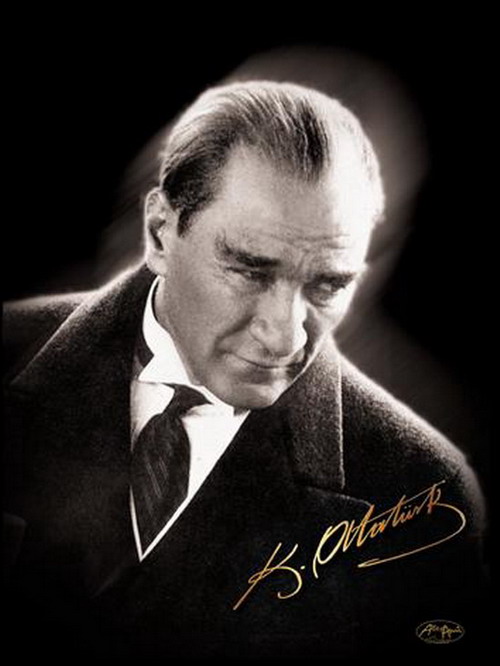 Eğitimdir ki, bir milleti ya özgür, bağımsız, şanlı, yüksek bir topluluk halinde yaşatır; ya da esaret ve sefalete terk eder.”Mustafa Kemal ATATÜRKİSTİKLÂL MARŞIKorkma, sönmez bu şafaklarda yüzen al sancak; 
Sönmeden yurdumun üstünde tüten en son ocak. 
O benim milletimin yıldızıdır, parlayacak; 
O benimdir, o benim milletimindir ancak. 

Çatma, kurban olayım, çehreni ey nazlı hilâl! 
Kahraman ırkıma bir gül! Ne bu şiddet, bu celâl? 
Sana olmaz dökülen kanlarımız sonra helâl... 
Hakkıdır, Hakk’a tapan, milletimin istiklâl! 

Ben ezelden beridir hür yaşadım, hür yaşarım. 
Hangi çılgın bana zincir vuracakmış? Şaşarım! 
Kükremiş sel gibiyim, bendimi çiğner, aşarım. 
Yırtarım dağları, enginlere sığmam, taşarım. 

Garbın afakını sarmışsa çelik zırhlı duvar, 
Benim iman dolu göğsüm gibi serhaddım var. 
Ulusun, korkma! Nasıl böyle bir imanı boğar, 
“Medeniyet!” dediğin tek dişi kalmış canavar? 

Arkadaş! Yurduma alçakları uğratma, sakın. 
Siper et gövdeni, dursun bu hayâsızca akın. 
Doğacaktır sana va’dettiği günler Hakk’ın... 
Kim bilir, belki yarın, belki yarından da yakın. 

Bastığın yerleri “toprak!” diyerek geçme, tanı: 
Düşün altındaki binlerce kefensiz yatanı. 
Sen şehit oğlusun, incitme, yazıktır, atanı: 
Verme, dünyaları alsan da, bu cennet vatanı. 

Kim bu cennet vatanın uğruna olmaz ki feda? 
Şüheda fışkıracak toprağı sıksan, şüheda! 
Canı, cananı, bütün varımı alsın da Huda, 
Etmesin tek vatanımdan beni dünyada cüda. 

Ruhumun senden, İlâhî, şudur ancak emeli: 
Değmesin mabedimin göğsüne namahrem eli. 
Bu ezanlar ki şahadetleri dinin temeli- 
Ebedî yurdumun üstünde benim inlemeli. 
O zaman vecd ile bin secde eder-varsa-taşım, 
Her cerihamdan, ilâhî, boşanıp kanlı yaşım, 
Fışkırır ruh-ı mücerret gibi yerden naşım; 
O zaman yükselerek arşa değer belki başım. 

Dalgalan sen de şafaklar gibi ey şanlı hilâl! 
Olsun artık dökülen kanlarımın hepsi helâl. 
Ebediyen sana yok, ırkıma yok izmihlâl: 
Hakkıdır, hür yaşamış, bayrağımın hürriyet;
Hakkıdır, Hakk’a tapan, milletimin istiklâl.                                                               Mehmet Akif ERSOYATATÜRK'ÜN GENÇLİĞE HİTABESİEy Türk Gençliği!Birinci vazifen, Türk istiklâlini, Türk Cumhuriyetini, ilelebet, muhafaza ve müdafaa etmektir.Mevcudiyetinin ve istikbalinin yegâne temeli budur. Bu temel, senin, en kıymetli hazinendir. İstikbalde dahi, seni bu hazineden mahrum etmek isteyecek, dahilî ve haricî bedhahların olacaktır. Bir gün, İstiklâl ve Cumhuriyeti müdafaa mecburiyetine düşersen, vazifeye atılmak için, içinde bulunacağın vaziyetin imkân ve şeraitini düşünmeyeceksin! Bu imkân ve şerait, çok namüsait bir mahiyette tezahür edebilir. İstiklâl ve Cumhuriyetine kastedecek düşmanlar, bütün dünyada emsali görülmemiş bir galibiyetin mümessili olabilirler. Cebren ve hile ile aziz vatanın, bütün kaleleri zapt edilmiş, bütün tersanelerine girilmiş, bütün orduları dağıtılmış ve memleketin her köşesi bilfiil işgal edilmiş olabilir. Bütün bu şeraitten daha elim ve daha vahim olmak üzere, memleketin dahilinde, iktidara sahip olanlar gaflet ve dalâlet ve hatta hıyanet içinde bulunabilirler. Hatta bu iktidar sahipleri şahsî menfaatlerini, müstevlilerin siyasi emelleriyle tevhit edebilirler. Millet, fakr-u zaruret içinde harap ve bîtap düşmüş olabilir.Ey Türk istikbalinin evlâdı! İşte, bu ahval ve şerait içinde dahi, vazifen; Türk İstiklâl ve Cumhuriyetini kurtarmaktır! Muhtaç olduğun kudret, damarlarındaki asil kanda mevcuttur!                                                                		Mustafa Kemal Atatürk
                                                                      		      20 Ekim 1927               ÖNSÖZ             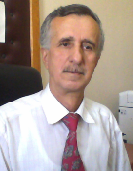                        Türkiye Cumhuriyeti’nin kurucusu Ulu Önder Mustafa Kemal Atatürk’ün belirttiği gibi ‘Cumhuriyetimize vereceğimiz en büyük armağan,gençlerimizin eğitilmesi olacaktır.’Eğitimle ilerleyen ülkeler adımlarını sağlam atan ülkeler olacaktır.Bilginin ışığında,teknolojiyi kullanarak çağdaş nesiller yetiştirmek,bizlerin çağdaş uluslar arasında olmamızı sağlayacaktır.Belirlenen hedeflere ulaşabilmek ancak planlı ve programlı çalışmayla sağlanacaktır.                         Değişmek,yenileşmek bilginin peşinde koşmak yeni eğitim sisteminin temel taşlarıdır.Bu temel taşlar çerçevesinde ilerlemek Yeşiltepe İlkokulunun amacı olmuştur.Okulumuzun veli-okul-öğrenci işbirliğini temel alarak hazırlayacağı stratejik planla sürekli gelişimi ve ilerlemeyi yakalaması öngörümüzdür.                       Biz Yeşiltepe İlkokulu olarak öğrencilerimizi Atatürk ilke ve devrimlerine bağlı,Milli Eğitimin temel kanununda belirlenen ilke ve amaçlar doğrultusunda çağın gelişen ve değişen eğitim sistemi içerisinde ,her öğrencinin kendi ilgi alanına uygun olarak yetiştirmeyi hedefliyoruz.Okul içi ve okul dışı sosyal-kültürel ve sportif faaliyetlerde öğrencilerimizi ve öğretmenlerimizi destekliyor,eğitim ve öğretimin kalitesinin arttırılması için çalışıyoruz.                   Hazırlamış olduğumuz bu stratejik planla okulumuzun yapılışında yer alan tüm ilke ve değerlerimiz,hedeflerimiz bizlere ve aramıza yeni katılacak veli-öğrenci ve öğretmenlerimize yol gösterici olacaktır. Yaptığımız çalışmalara katkıda bulunan herkese teşekkür ediyorum.                                                                                                                                                                                                                                 ÜNAL BAŞ  Okul/Kurum Müdürü                                         GİRİŞBizler Konak Yeşiltepe İlkokulu olarak ekip belirttiğimiz amaç ve hedeflere ulaşmamızın Okulumuzun gelişimine ve kurumsallaşmasına önemli katkılar sağlayacağına inanmaktayız ve bunun için yalnız çalışan elindeki verileri toplar ekiple çalışan çarpar politikasıyla tüm ekip arkadaşlarımızla güzel bir atmosferde çalışmalarımızı yürütmekteyiz.                Yeşiltepe İlkokulu							                   Stratejik Plan Hazırlama Ekibi1. BÖLÜM1-YEŞİLTEPE İLKOKULU 2015-2019 STRATEJİK PLANLAMA SÜRECİ        Stratejik planlama, bir kurumda görev almakta olan her kademedeki kişinin katılımını ve kurum yöneticisinin tam desteğini içeren sonuç almaya yönelik çabaların bütününü oluşturur. Stratejik Planlama çalışmalarını bakanlığın öngördüğü formatta yönetim kademesinden bir “Üst Kurul” oluşturarak başlanmıştır. Bu süreçte Yeşiltepe İlkokulu Müdürlüğü, Stratejik planlama sürecinde yapılan çalışmalar ve bilgi paylaşımlarını yönetim kadrosu ile birlikte götürecek olan çalışma ekibi oluşturmuştur. Çalışma ekibi  bilgi paylaşımına giderek süreçte dalga etkili katılım sağlanmıştır. Yeşiltepe İlkokulu Müdürlüğü olarak tüm süreçte yer alan çalışanlarımızı “Strateji Ekibi “ olarak tanımlamaktayız. Strateji Ekibi çalışmaya planlama adımı ile başlamıştır. Böylece kurumun amaçlarını tanımlama, bu amaçlara ulaşmak için genel stratejiler belirleme, kurumdaki çalışanları koordine etme ve bütünleştirme için ayrıntılı planlar oluşturma yöntemi belirlenmiştir. Stratejik planlama ile tüm kurumu kapsayan bağlayıcı bir çerçeve oluşturmak hedeflenmiştir.        Yeşiltepe İlkokulu Müdürlüğümüzün Stratejik Planı hazırlanırken planlama sürecinin her aşamasında Yeşiltepe İlkokulu çalışanlarının katılımı sağlanmaya çalışılmış, ayrıca paydaşların görüş ve önerilerine de başvurulmuştur.        Yeşiltepe İlkokulu Planlama Ekibi, İlçe Milli Eğitim Müdürlüğünden aldığı desteğin yanı sıra kendi içinde personeline de aynı eğitimleri ve bilgi paylaşımını taşımıştır. analizi, misyon ve ilkeler, vizyon, stratejik amaçlar ve hedefler, faaliyet ve projeler, izleme, değerlendirme ve performans ölçümü olmak üzere ele alınmıştır.        Durum analizi sürecinde esas olarak şu değerlendirmeler yapılmıştır. Bu aşamada Bakanlığımızın belirlediği çerçeveye göre stratejik planlama süreci durum analizi, misyon ve ilkeler, vizyon, stratejik amaçlar ve hedefler, faaliyet ve projeler, izleme, değerlendirme ve performans ölçümü olmak üzere ele alınmıştır.       Durum analizi sürecinde esas olarak şu değerlendirmeler yapılmıştır. Tarihi gelişim Kuruluşun yasal yükümlülükleri ve mevzuat analizi Kuruluşun faaliyet alanları ile ürün ve hizmetlerinin belirlenmesi Paydaş analizi (kuruluşun hedef kitlesi ve kuruluş faaliyetlerinden olumlu/olumsuz yönde etkilenenlerin, ilgili tarafların analizi) Kuruluş içi analiz (kuruluşun yapısının, insan kaynaklarının, mali kaynaklarının, kurumsal kültürünün, teknolojik düzeyinin vb. analizi) Çevre analizi (kuruluşun faaliyet gösterdiği ortamın ve dış koşulların analizi)           Durum analizi kapsamında, kurumun tarihsel gelişimi incelenirken; kuruluş amacının ne olduğu tanımlanarak yıllar içerisinde nasıl bir süreçten geçildiği, hangi dönemlerde nasıl değişimlere maruz kalındığı, önemli yapısal dönüşümlerin neler olduğu ve mevcut durumda nasıl bir yapıya sahip olduğu irdelenmiştir.           Yasal yükümlülükler ve mevzuat analizi aşamasında kurumun mevzuattan kaynaklanan yükümlülüklerinin tespiti, kuruluşa görev ve sorumluluklar yükleyen, kuruluşun faaliyet alanını düzenleyen mevzuat gözden geçirilerek yasal yükümlülükler listesi oluşturmuş, Yasal yükümlülükler ve mevzuat analizinin çıktıları daha sonraki aşamada kuruluşun faaliyet alanlarının belirlenmesine ve kuruluşun misyonunun oluşturulmasında katkı sağlamıştır.         Mevzuatın incelenmesi bir sonraki adım olan faaliyet alanlarının belirlenmesine öncülük etmekte ve tanımlamalara kolaylık sağlamaktadır. Ayrıca mevzuat, kuruluşun varlık nedenini temsil eden misyonun oluşturulmasına yardımcı olmaktadır           Belirlenen faaliyet alanları, stratejik planlama sürecinin daha sonraki aşamalarında dikkate alınmıştır. Ayrıca, paydaşların görüş ve önerileri alınırken, bu aşamada belirlenen faaliyet alanları üzerinden çalışmalar yürütülmüştür.          Durum analizi kapsamında kullanılacak temel yöntem olarak Milli Eğitim Müdürlüğünce yapılan eşgüdümlü çalışmalar sonucu GZFT (Güçlü Yönler, Zayıf Yönler, Fırsatlar ve Tehditler “SWOT”) analizi kullanılmıştır. SWOT analizi sürecinde, çalışanlarla birlikte kurumun başarısı üzerinde kilit role sahip faktörlerin tespit yapılmış ve bu çalışma stratejik kararlara esas teşkil edecek şekilde yorumlanmıştır. Bu süreçte kurum ve çevresiyle ilgili kilit faktörler belirlenerek rekabet üstünlüğü için izlenebilecek stratejik alternatifler ortaya konulmuştur.           Tüm bu süreçlerin sonunda kurumun stratejik amaçları, vizyon ve misyonun sağlam ve ölçülebilir hedefler şeklinde ifade edilmesi sağlanmıştır. Yeşiltepe İlkokulu Müdürlüğü’nün Stratejik planının ayrıntılarına ilişkin çerçeveyi stratejik amaçları oluşturur. Stratejik amaç kurumun genel bir çerçevede ulaşmayı düşündüğü noktanın ne olduğunu gösterir. Stratejik amaçların belirlenmesi aşaması, kaynakların doğru tahsis edilmesini, önceliklerin ve tercihlerin ilgili herkesçe anlaşılmasını, sorumlulukların devrini ve sonuçlar açısından hesap vermeyi kolaylaştırması bakımından kritik bir aşama olarak kabul edilmiştir.         Hedefler, stratejik amaçların gerçekçi olup olmadığını göstermesi bakımından oldukça yararlıdır. Bu durum göz önüne alınarak Yeşiltepe İlkokulu Müdürlüğünce oluşturulan hedefler, daha üst amaçların gözden geçirilip güncellenmesinde etkili olmuştur. Hedeflerin belirgin, ölçülebilir, ulaşılabilir ve süreli olmalısına dikkat edilmiş, bütçe süreci ile uyumlu olması sağlanmaya çalışılmış, öncelikle misyon ve amaçlar gözden geçirilerek sonuca ulaşılmıştır. Bir sonraki aşamada belirli bir zaman aralığında her amaç için performans ölçütü belirlenmesi sağlanacaktır.         Planlama sürecinin son aşamalarından biri olan faaliyetlere ve projelerin belirlemesinde “hedefe nasıl ulaşacağız?” sorusuna yanıt aranmıştır. Faaliyetler ve projeler; stratejik planı uygulamak için kullanılan stratejilerin ve adımların detaylı bir tanımıdır. Bu nedenle her bir hedefin yerine getirilmesinde görevli olan birimlerin rol ve sorumlulukları ile yetkileri bu aşamada açık bir şekilde belirtilmiş, önceliklendirilerek sıralanan ve sorumlu birimlere tanımlanan hedeflerin açıklaması yapıldıktan sonra, bu hedeflere ulaşmak için gerekli olan faaliyet ve projeler bir öncelik sırasına göre ele alınmıştır.        Önceliklendirme yapılırken; kurumun yetki alanı dâhilinde, kalkınma plânları, yıllık programlar, bölgesel programlar, hükümet programları, ekonomik programlar, varsa özel düzenlemeler başta olmak üzere politika oluşturulması sürecinde tanımlanan belgeler de esas olarak alınmıştır. Önceliklendirmede, ayrıca sürdürülebilirlik, etkinlik, verimlilik, etki düzeyi ve uygunluk ilkeleri de göz önünde bulundurulmuştur.        Yeşiltepe İlkokulu Müdürlüğü olarak hazırladığını yaptığımız Stratejik planlama sürecinde "gitmek istediğimiz yere nasıl ulaşabiliriz?" sorusuna cevap verecek nitelikte bir uygulama stratejisi, stratejik planın bütünü ile uyumlu ve karşılıklı etkileşime açık bir biçimde oluşturulması hedeflenmiştir. Faaliyetler ve projeleri kapsayan eylem planları, kurumun amacı, hedefleri ve misyonunu temel alarak program ve alt programlarının başarıya ulaşması için kullanılan yöntemleri ve stratejileri ayrıntılı bir şekilde açıklar nitelikte düzenlenmiştir. İleri aşamalarda izleme süreci ile stratejik planda ortaya konulan hedeflere ilişkin gerçekleşmelerin sistematik olarak takip edilmesi ve raporlanması sağlanacaktır.                                                                             YEŞİLTEPE İLKOKULU MÜDÜRLÜĞÜ                                                                                              STRATEJİ BİRİMİ 1-A.YASAL ÇERÇEVE Bu stratejik plan dokümanı Yeşiltepe İlkokulunun, mevcut durum analizi değerlendirmeleri doğrultusunda, 2015–2019 yıllarında geliştireceği amaç, hedef ve stratejileri kapsamaktadır.TABLO 1  STRATEJİK PLANIN YASAL DAYANAKLARITABLO 2 STRATEJİK PLAN ÜST KURULU VE STRATEJİK PLAN EKİBİ2. BÖLÜM1-TARİHSEL GELİŞİMİzmir ili kurulmaya başladığından bu güne kadar okulumuzun bulunduğu bölgeye 
bir çok uygarlık yerleşmiştir. İyonlar, Yunanlılar, Romalılar. Bu nedenle okulumuzun 
bulunduğu arsa daha öncesinde tarihi kalıntılarla dolu bir vakıf arazisidir. O zamanlar 
bu arazinin kuzey batısında da Vezir Osman Ağa suyu akmaktadır. Şehir ahalisinin bir 
kısmı da bu suyu kullanmaktadır. Okulumuzun yapılmasında çevre ahalisinin büyük 
katkısı olmuştur. Özellikle çevre halkından Ethem ÜNDEYOĞLU çok çaba sarf etmiştir.
              Okulun yapımına çevre halkı fakir olduğu için maddi destek verememişse de inşaatın yapımında çalışarak yardımda bulunmuştur. Okul inşaatının 1952 yılında başlanmış 1. katı 2 Ekim 1953’te 5 dershane ve 12 öğretmen ile öğretime açılmıştır.               1954yılındaöğrenci sayısı arttığı için ikinci katı yapılmaya başlanmıştır.1955 yılında okul 2 katlı11dershaneli olmuştur.              Yeşiltepe İlköğretim Okulu ile 26 Ağustos İlköğretim Okulu aynı arsa üzerinde 
ayrı iki okul iken 01.07.2002 tarihinde birleştirilmiş ve tek müdürlük altında toplanmıştır.
Okulumuzun adı da  Yeşiltepe 26 Ağustos İlköğretim Okulu olarak değiştirilmiştir.          2012 yılında eğitim sistemindeki dönüşümle beraber okullar ilk ve ortaokul olarak ayrılmıştır.           2012 yılından itibaren Yeşiltepe İlkokulu olarak eğitim öğretim faaliyetine devam etmekteyiz.2. YASAL YÜKÜMLÜLÜKLER VE MEVZUAT ANALİZİTABLO 3 YASAL ÇERCEVE  VE MEVZUAT ANALİZİFAALİYET  ALANLARI  VE GÖREVLERİTABLO 4 OKULUN FAALİYET ALANLARI        Okulumuzda öğrencilerimizin kayıt, nakil, devam-devamsızlık, not, öğrenim belgesi düzenleme işlemleri e-okul yönetim bilgi sistemi üzerinden yapılmaktadır.      Öğretmenlerimizin özlük, derece-kademe, terfi, hizmet içi eğitim, maaş ve ek ders işlemleri mebbis ve kbs sistemleri üzerinden yapılmaktadır. Okulumuzun mali işlemleri ilgili yönetmeliklere uygun olarak yapılmaktadır.        Okulumuzun rehberlik anlayışı sadece öğrenci odaklı değildir . Sınıf öğretmenlerimiz öğrenci ve velilere yönelik seminerler düzenlemekte, çeşitli anket ve envanterler uygulamaktadır. Düzenli olarak veli görüşmeleri yapılmaktadır. Okulumuzda davranış problemi gözlemlenen sınıf ve öğrenciler güdülenerek olumlu davranış kazanmalarını sağlamak amaçlanmaktadır. Okulumuzda her hafta cuma günleri sınıflar gezilerek haftanın en temiz ve düzenli sınıfı seçilmekte, haftanın en temiz ve düzenli sınıfının fotoğrafı çekilerek okulumuzun web sitesinde yayınlanmaktadır. 4-PAYDAŞ ANALİZİ4.1. PAYDAŞ ANALİZİ ÇALIŞMA SÜRECİYeşiltepe ilkokulu Stratejik Planlama Ekibi olarak planımızın hazırlanması aşamasında katılımcı bir yapı oluşturmak için ilgili tarafların görüşlerinin alınması ve plana dahil edilmesi gerekli görülmüş ve bu amaçla paydaş analizi çalışması yapılmıştır. Ekibimiz tarafından iç ve dış paydaşlar belirlenmiş, bunların önceliklerinin tespiti yapılmıştır.    Paydaş görüş ve beklentileri SWOT (GZFT)Analizi Formu, Çalışan Memnuniyeti Anketi, Öğrenci Memnuniyeti Anketi, Veli Anketi Formu kullanılmaktadır. Aynı zamanda öğretmenler kurulu toplantıları, Zümre toplantıları gibi toplantılarla görüş ve beklentiler tutanakla tespit edilmekte Okulumuz bünyesinde değerlendirilmektedir.   Milli Eğitim Bakanlığı, Kaymakamlık, İlçe Milli Eğitim Müdürlükleri, Okullar, Yöneticiler, Öğretmenler, Özel Öğretim Kurumları, Öğrenciler, Okul aile birlikleri, Memur ve Hizmetli, Belediye, İl Sağlık Müdürlüğü, Meslek odaları, Sendikalar, Vakıflar, Muhtarlıklar, Tarım İlçe Müdürlüğü, Sivil Savunma İl Müdürlüğü, Türk Telekom İlçe Müdürlüğü, Medya…vb.Paydaş Analizi ve Sınıflamasında Kullanılan Kavramlara İlişkin Açıklamalar:Paydaş: Kurumun gerçekleştirdiği faaliyetlerden etkilenen taraflardır. Paydaşlar şu başlıklarda ele alınmaktadır.Lider: Kurumda herhangi bir kademede görev alan çalışanlar içerisinde liderlik özellikleri olan kişilerdir.Çalışan	:  Kurum çalışanlarıdır.Müşteri: Ürün, hizmet veya süreçten etkilenen veya satın alıp kullanan herkestir. İki çeşit müşteri vardır. Dış müşteriler; hizmet veren kuruma mensup olmayan, ancak ürün/hizmetten yararlanan veya ondan etkilenenlerdir. İç müşteriler; kurumda çalışanlardır.Temel Ortak: Kurumun faaliyetlerini gerçekleştirmek üzere kendi seçimine bağlı olmaksızın zorunlu olarak kurulmuş olan ortaklıklardır.(yapısal bağlılık gibi)Stratejik Ortak: Kurumun faaliyetlerini gerçekleştirmek üzere kendi seçimi üzerine kurduğu ortaklıklardır.Tedarikçi: Kurumun faaliyetlerini gerçekleştiren ihtiyaç duyduğu kaynakları temin eden kurum/kuruluşlardır.Ürün/Hizmet: Herhangi bir hizmet/üretim sürecinin çıktısıdır.TABLO 5 PAYDAŞ ANALİZİTABLO 6 PAYDAŞ LİSTESİ    Önceliklendirilen paydaşlar bu aşamada kapsamlı olarak değerlendirilir. Paydaşlar değerlendirilirken cevap aranabilecek sorular şunlardır:Paydaş, Okulun hangi faaliyeti/hizmeti ile ilgilidir?Paydaşın Okulun beklentileri nelerdir?Paydaş, Okulun faaliyetlerini/hizmetlerini ne şekilde etkilemektedir?(olumlu-olumsuz)Paydaşın Okulun etkileme gücü nedir?Paydaş, Okulun faaliyetlerinden/hizmetlerinden ne şekilde etkilenmektedir? (olumlu-olumsuz)Paydaş analizi kapsamında, Okulun sunduğu ürün/hizmetlerle bunlardan yararlananlar ilişkilendirilir. Böylece, hangi ürün/hizmetlerden kimlerin yararlandığı açık bir biçimde ortaya konulur.Ürün/Hizmet Tablosu, yararlanıcıların ilgili olduğu ürün/hizmetleri bir arada görebilmek ve her bir ürün/hizmetin hangi yararlanıcıları ilgilendirdiğini görselleştirebilmek için faydalı bir araçtır.TABLO 7 YARARLANICI ÜRÜN TABLOSUTABLO 8 PAYDAŞ ÖNEM MATRİSİOKUL ÖRGÜTSEL YAPITABLO:9 OKULUN ÖRGÜTSEL YAPISITABLO 10 OKULDA OLUŞTURULAN BİRİMLER5.1 İnsan Kaynakları   Okul yöneticilerimiz,  insan kaynaklarına ilişkin politika,  strateji ve planların oluşturulması ve bu sürece çalışanların katılımlarını onlar da içindeyken oluşturulan misyon ve vizyonun birer planlayıcısı olduklarını hissettirerek,  olayların içerisinde yer almalarını sağlayarak,  bilgi ve düşüncelerine saygı göstererek,  dinleyerek,  önemseyerek,  bize ait olma kavramını sürekli empoze ederek sağlarlar. Çalışanların,  mevcut ve gelecekteki yeterlilik gereksinimlerinin uygun hale getirilmesi amacıyla eğitim ve geliştirme planlarını,  tarafsız güvenilir ve herhangi bir baskı olmaması amacıyla gizli (isimsiz) olarak yapılan geri bildirimli anketler kullanırlar.    Ayrıca anketlere tam katılımın olmasını sağlayarak var olabilecek sapmayı aza indirgerler. Geri bildirim alınacak birçok yol olmasına karşın,  bu yolların çoğunun güvenirlilikleri tarafsızlıkları da göz önünde bulundurularak uygulanırlar. Bunların başında dilek kutusu,  gözlemler ve müşteri memnuniyeti gelir.   Okulumuzun insan kaynakları yönetime ilişkin temel politika ve stratejileri Milli Eğitim Bakanlığının politika ve stratejisine uyumlu olarak “çalışanların yönetimi süreci” kapsamında yürütülmektedir. İnsan kaynaklarına ilişkin politika ve stratejiler okulumuzun kilit süreçleri ile uyum içerisindedir. Okulumuzun kilit süreçleri Okul Gelişim Yönetim Ekibinde “eğitim-öğretim süreci”,  ”okul-veli ve öğrenci işbirliği süreci” olarak belirlenmiştir.    Okulumuzda işe alma,  işten çıkarma ve ücretlendirme ile ilgili konular Milli Eğitim Bakanlığı kanun ve yönetmeliklerine uygun olarak yapılmaktadır. Bunun dışında destek personel alımı,  mesleki yetkinlikleri ve yapılan işin niteliğine uygunluğu dikkate alınarak,  belirtilen yasa ve yönetmelikleri kapsayan şartlarda okul idaresi ve Okul Aile Birliği tarafından yapılmaktadır.    Kanun ve yönetmeliklerde belirtilen ders saati sayısına ve norm kadro esasına göre insan kaynakları planlaması yapılmaktadır.    Çalışanın işten ayrılması (emekli olma, yer değiştirme) durumunda,  yerine atama Milli Eğitim Bakanlığı prosedürleri doğrultusunda yapılmaktadır. Çalışanların kısa süreli (rapor,  izin vb.) ayrılmaları durumunda ise dersin boş geçmemesi için gerekli planlama yapılmaktadır. Yönetici veya dersi boş olan öğretmenler derslere girmektedir.   Okulumuzda her yıl bireysel, yetenek, bilgi ve beceri derslerinde ders sayısına göre ihtiyaç planlaması yapılarak ücretli öğretmen çalıştırılmaktadır. İş dağılımı yapılmadan önce çalışanların (yazılı veya sözel olarak) istekleri göz önüne alınarak ders planlamaları ve nöbet uygulamaları yapılmaktadır. Çeşitli görevlendirilmelerde ve görev dağılımında çalışanların uzmanlık alanları ve yetkinlikleri esas alınmaktadır.    Çalışanların bilgi birikimi ve yeteneklerini artırmak,  performans gelişimlerini sağlamak amacıyla hizmet içi eğitimler planlanmakta ve uygulanmaktadır.    İnsan kaynaklarına ilişkin politika ve stratejiler belirlenirken çalışanlar bu sürece dâhil edilmekte ve bu stratejiler her yıl Okul Gelişim Yönetim Ekibi tarafından güncellenmektedir.   Kaliteli ve çağdaş eğitim politikamızın amacı evrensel düşüncelere sahip, yaratıcı,  demokratik, insan haklarına saygılı, yeniliklere açık, katılımcı ve çağdaş bireyler yetiştirmektir.    Okul yöneticilerimiz, ilgili mevzuat ve kuruma özgü uygulamalar dâhilinde ödül sürecinin gerçekleştirilmesine ve geliştirilmesine; doğru zamanlama, tutarlılık, demokratik ve etik kurallar çerçevesinde katkıda bulunurlar.    Çalışanların performanslarının değerlendirilmesi için maarif müfettişleri tarafından rehberlik ve denetimler yapılmakta, yapılan denetimler denetim raporlarıyla değerlendirilmektedir. Çalışanların daha iyi performans göstermelerini sağlamak için performans değerlendirme ve geliştirme sistemi oluşturulmuştur. Bu sistemle çalışanların yetkinlik bazı değerlendirilmesi yapılmakta, kuvvetli yönleri ve iyileştirmeye açık yönleri belirlenerek çalışanlarla birebir paylaşılması sağlanmaktadır.     Çalışanları öğrenci ve liderler değerlendirmektedir. Performans değerlendirme sistemi sonucunda sözlü ve yazılı tanıma yapılarak çalışanın motivasyonu sağlanmaktadır.    Okul yöneticilerimiz, iyileştirme çalışmalarına birey ve ekip düzeyinde katılımı doğru görevlendirmelerle,  doğru süreç tanımlamalarıyla, gönüllük esasını kullanarak davet ederler.    Okul yöneticilerimiz, çalışanların ekip halinde çalışmalarının etkili halde gerçekleşmesini,  özverili,  uyumlu ekipler oluşturarak,  onlara her konuda yardımcı ve önder olarak, okulun imkânlarını sunarak, çalışanları yüreklendirip zamanında ödüllendirerek sağlamaktadırlar.    Okulumuzda iyileştirme çalışmalarına katılım, takım ruhuna sahip olma ilkemiz de göz önüne alınarak değişmeye ve gelişmeye açık olma ilkemizden yola çıkarak gönüllülük ve yetkilendirme yapılarak sağlanmaktadır.   Okulumuz çalışanlarının grup dayanışmasını sağlamak için yılda bir kez piknik, en az bir kere çalışanların katılımıyla yemekler düzenlenmektedir. Ayrıca, özel çalışma proje toplantılarında kahvaltı ve yemek organizasyonları yapılmaktadır.    Okul yöneticilerimiz, bireysel ve ekip düzeyinde,  okulun bütününde öğrenme olanaklarını,  okulun tüm araç ve gereçlerini kullanıma sokarak, zaman vererek, öğrenme olanaklarını oluşturmakta,  katılımın davet yoluyla sağlanmasını,  istekleri karşılayıp çalışmayı istekli ve özenli hale getirmektedir.    Ekip düzeyinde ise ekibin yanında yer alarak onlarında kendi içlerinde misyon ve vizyon yaratmasını sağlayıp,  yapılan işleri önemli ve önemsiz olarak ayırmadan saygı, sevgi ve güven ortamı yaratarak, öğrenme olanaklarını oluşturmakta ve katılımları özendirmektedirler.    Okul yöneticilerimizin öncülüğünde belirlenen,  birey ve ekip düzeyindeki hedefler,  tüm birey ve ekiplerin ortak birer yansıması olarak ortaya çıktığından kurumun hedefleri ile uyumlu olmaktan öteye birbirini destekler nitelik taşımaktadır. .    Çalışanların performans göstermeleri için geri bildirimler alarak ve işin yakın takipçisi olarak,  gözlemlerini de öz değerlendirmelerine ekleyerek belirleyip işin içinde yer alırlar. Çalışanların performansının her adımını takip ederler, benimserler,  imkanlarını gerektiğinde zorlayarak isteklerini karşılayarak yardımcı olurlar.    Okulumuzda eğitim-öğretim kalitesi yüksek, kendi alanlarında yetkin öğretmen kadrosu bulunmaktadır. Çalışanlar Milli Eğitim Bakanlığı mevzuatındaki değişikliklere göre bilgilendirilmekte, öğretmenlere yapılan anketlerde ihtiyaç duyulan konularla ilgili programlar İlçe Milli Eğitim Müdürlüğünün yıl sonunda yayınladığı talepler formuna doldurularak bir sonraki yıl için öneriler sunulur. Misyon ve vizyonumuzdaki değerlere ulaşmak için çağdaş eğitim anlayışı ve çağdaş eğitim kalitesinde eğitim yapabilmek amacıyla çalışanlara kurumumuz örgüt kültürüne uygun,  hizmet içi eğitimleri verilmektedir. Öğretmenlerimizin bireysel düzeyde ilgi ve yetenekleri doğrultusunda ders dışı etkinlikler,  sosyal kulüpler,  ders dağıtım çizelgeleri planlanmaktadır. Ekip düzeyinde ise örgüt kültürünü yansıtmak, bireysel farklılıklara önem vermek ve takım ruhuna sahip olmak ilkelerimizle hareket eden, birbirleri ile işbirliğine açık öğretmenlerimiz tarafından öğrenme olanakları oluşturulmakta ve katılıma özendirilmektedir. Öğrenme faaliyetlerine ilişkin bilgiler çeşitli ortamlardan elde edilmektedir. Çalışanların kendilerini geliştirmeleri amacıyla öğrenme faaliyetleri desteklenmekte ve seminer,  toplantı,  eğitim vb. katılmaları sağlanmaktadır.    Okul yöneticilerimiz, çalışanların katılımını (örneğin okul içi seminer, konferans ve törenler düzenlenerek özendirilmesi) performanslarını doğru değerlendirerek, çalışanların başarılarını paylaşarak, onların kendilerini ortaya koymaları için olanak yaratarak,  kendilerini tanıtma süreçlerinde önderlik ederek, çalışanların katılımını özenli hale getirmekte ve desteklemektedir.    Yöneticilerimiz, insan kaynaklarına ilişkin, politika, strateji ve planların oluşturulmasını ve bu sürece çalışanların katılımını,  öncelikle çalışanlarını tanımayla başlayan süreçte, onların yeterliliklerini göz önüne alarak, doğru görevlendirmeler de bulunarak ödül mekanizmasını sağlarlar. Okulumuzda çalışanların ekip çalışmalarını özendirmek amacıyla eğitim verilmekte özellikle yeni oluşturulan performans değerlendirme sisteminde iyileştirme çalışmalarına katılım, ekip sorumluluğu üstlenme yetkinlik olarak alınmıştır. Bununla birlikte okulumuzda sosyal kulüple,   Okul Gelişim Yönetim Ekibi,  kurul,  komisyon, kriter ekipleri ve komiteler ekip çalışmalarına örnek olarak verilebilir. Okul yöneticilerimiz, iletişim gereksinimlerini anket, soru-cevap, birebir görüşme yöntemi ile saptarlar. Bu çerçevede iletişim politikalarını oluştururlar. Oluşan politika doğrultusunda teknolojiyi yakın takip edip, bu teknolojiyi okula getirerek kullanırlar. Yukarıdan aşağıya, aşağıdan yukarıya ve yatay iletişim kanallarını düzenledikleri etkinliklerle oluştururlar. (özel toplantılar, seminerler, piknik v.b.). Bu kanalların sürekli açık olup olmadığını denetleyerek, doğru zamanda doğru müdahalelerde bulunarak,  okulun hedeflerini gerçekleştirmek amacıyla kullanırlar.    Okul yöneticilerimiz, çalışanların görevleri ile ilgili kararları, duyduğu güvenle tam yetkilendirip, bu kararların içinde olarak cesaret vermektedirler.    Okul yöneticilerimiz okul içindeki dağılımında ilgili mevzuatlara dayanarak demokratik, laik, yenilikçi, çağdaş, özveri ilkelerini uygular. Okulun misyon ve vizyonuna uygun öncü kurumlardan biri olması için maddi, manevi her türlü katkıyı sağlar.    Yöneticilerimiz, çalışanların kararlara katılımını, yenilikçi ve yaratıcı girişimleri çalışanların fikirlerine saygı duyarak, ön yargısız, dinleyerek doğru ve özel zaman yaratarak onları cesaretlendirmekte ve bunları desteklemektedirler.    Yöneticilerimiz,  kariyer geliştirme sürecini çalışanların yetenekleri doğrultusunda görev vererek,  istekli hale getirerek, özenti sağlayarak verimli olunabilecek, doğru zamanda doğru kararları alabilecek, öğrenciyi istenilen sürekli gelişme ile Atatürk’ün izinde başarılı saygılı ve öz değerlerini önemseyen,  koruyan yeni nesil yetiştirmek üzerine tasarlar.   Okul yöneticilerimiz, sosyal, kültürel ve sportif faaliyetleri çalışanları iyi organize ederek öğrencilere bu tip etkinliklerin sağlayacağı bedensel ve ruhsal yararları doğru anlatarak özendirmekte. sosyal ve kültürel tüm faaliyetlerinde tam katılımı esas almaktadır. Bu çerçevede okul içinde yazılı ve sözlü güncel duyurularla en üst makamların da katılımlarını sağlayarak,  faaliyetlere önem vererek, takdir ederek, ödüllendirerek desteklemektedir. Okulumuz insan kaynaklarına ait bilgiler aşağıya çıkarılmıştır.Tablo :11 Okuldaki Norm DurumuTABLO 12: ÖĞRETMENLERİN İLGİ ALANLARI-BELGELERİ4.2 DIŞ PAYDAŞLAR4.2.1.ÇEVRE ANALİZİPEST ANALİZİ NEDİR?   Çevre analizinde; okulumuzu etkileyebilecek dışsal değişimler ve eğilimler değerlendirilmiştir. PEST Analizi faktörlerin incelenerek önemli ve hemen harekete geçilmesi gerekenleri tespit etmek ve bu faktörlerin, olumlu veya olumsuz kimleri etkilediğini ortaya çıkarmak için yapılan analizdir. Okulumuzda PEST Analizi, politik(siyasi), ekonomik, sosyal ve teknolojik faktörlerin incelenerek önemli ve hemen harekete geçirilmesi gerekenleri tespit etmek ve bu faktörlerin olumlu (fırsat) veya olumsuz (tehdit) etkilerini ortaya çıkarmak için yapılan bir analizdir. Politik, ekonomik, sosyal ve teknolojik değişimlerin sakıncalı(tehdit) taraflarından korunmak, avantajlı(fırsat)  taraflarından yararlanmaya çalışmaktır. Okulumuz politik, ekonomik, sosyal ve teknolojik alanlardaki çevre değişkenlerini değerlendirmiş, bu değişkenlerin okulun gelişimine nasıl katkı sağlayacağını ya da okul gelişimini nasıl engelleyeceğini belirlenmiştir. Bu değişkenlerden okulumuzun gelişimine katkı sağlayacak olanlar bir fırsat olarak değerlendirilmiştir. Bunun yanı sıra okul gelişimini engelleyebilecek olan değişkenler ise tehdit olarak alınmış ve planlama yapılırken bu tehditler göz önünde bulundurulmuştur. Sosyal faktörler çevrenin sosyokültürel değerleri ve tutumları ile ilgilidir.   Bu değer ve tutumlar okulumuzun çalışanları ve hizmet sunduğu kesimler açısından önemlidir. Çünkü bu konular örgütün stratejik hedeflerini, amaçlarını etkileyebilir, kurum açısından bir fırsat ya da tehdit oluşturabilir. Sosyal açıdan çevre analizi yapılırken kurumun bulunduğu çevredeki yaşantı biçimi, halkın kültürel düzeyi, toplumsal gelenekler vb. konular dikkate alınmalı, bu konuların kurum açısından bir fırsat mı yoksa tehdit unsuru mu olduğu tespit edilmelidir. Teknolojik alandaki hızlı gelişmeler, telefon, radyo, televizyon ve internet gibi günümüz haberleşme araçları çevrede olup bitenlerden zamanında haberdar olma olanakları yanında, yazılı haberleşmenin ifade güçlüklerini ortadan kaldırmış, hatta birtakım olayları görerek anında izleyebilme olasılığını gerçekleştirmiş bulunmaktadır.    Herhangi bir haber, mesaj veya önemli bir olay, dünyanın herhangi bir yerine vakit geçirmeksizin çok çabuk ulaşmakta; dünyanın herhangi bir yerinden başka bir yere bilgi ve deneyim transferi gerçekleştirilebilmektedir. Bu durum bilimsel, teknik ve düşünsel alanlarda meydana gelen gelişmelerin iyi veya kötü sonuçlarıyla bütün dünyaya yayılmasını sağlamaktadır.Böylece, dünyada kişiler arası ilişkilerde olduğu kadar, grup ve uluslararası ilişkilerde de sosyokültürel yönden hızlı değişimler meydana gelmektedir. Bilimsel, teknik ve düşünsel değişimler, eğitim ve öğretim alanındaki sistem ve yöntemleri de temelinden değişime zorlamaktadır.PEST (ÇEVRE) ANALİZİ4.2.2 Üst Politika Belgeleri2.7   GZFT (Güçlü Yönler, Zayıf Yönler, Fırsatlar, Tehditler) Analizi          Okulumuzun performansını etkileyecek iç ve dış stratejik konuları belirlemek ve bunları yönetebilmek amacıyla gerçekleştirilen durum analizi çalışması kapsamında Stratejik Planlama Ekibi tarafından GZFT Analizi yapılmıştır. İç paydaşlarla çalıştay tekniği ile iki aşamada gerçekleştirilen çalışmalar, dış paydaş mülakatları kapsamında elde edilen görüş ve öneriler ve Stratejik Planlama Ekibi tarafından GZFT Analizine temel girdiyi sağlamıştır. Paydaşlarla yapılan çalışmalar ile Stratejik Planlama Ekibi tarafından gerçekleştirilen diğer analizlerin birleştirilmesi neticesinde okulumuzun güçlü ve zayıf yanları, fırsat ve tehditlerini içeren uzun bir liste oluşturulmuştur. Analiz çerçevesinde ortaya konacak stratejik konuların daha gerçekçi ve ulaşılabilir bir çerçevede ele alınması amacıyla GZFT analizinde bir önceliklendirme yapılması kararlaştırılmıştır. Önceliklendirmede; bir yandan analizde yer alan hususların ağırlıklandırılması, diğer yandan Stratejik Planlama Ekibinin bilgi birikimi ve tecrübesi ışığında konuların önem derecesine göre sıralanması yöntemleri uygulanmıştır.    Fırsatlar, okulumuzun kontrolü dışında gerçekleşen ve okulumuza avantaj sağlaması muhtemel olan etkenler ya da durumlardır. Tehditler ise, okulumuzun kontrolü dışında gerçekleşen, olumsuz etkilerinin engellenmesi veya sınırlandırılması gereken unsurlardır.    Çevre analizinde; okulumuzu etkileyebilecek dışsal değişimler ve eğilimler değerlendirilmiştir.GZFT ANALİZİ                                                    TOWS MATRİSİKurum İç ve dış paydaş analizler sonucunda oluşan faktörler etki derecelendirilmesine tabi tutularak alt başlıklara bölünmüş ve stratejik amaçlara giden yol belirlenmiştir.5-SORUN/GELİŞİM ALANLARIYapılan analizler sonucunda Sorun/gelişim alanları belirlemesi yapılmıştır. Bu aşamada İzmir İl Milli Eğitim Yeşiltepe İlkokulu Müdürlüğü   2015 -2019 Stratejik Planının sorun/ gelişim alanlarına uyumlu bir yapı oluşturulmuştur. TEMA 1-Eğitim ve Öğretime Erişim Sorun / Gelişim Alanları başlığı dört ana başlığa ayrılmışA-Temel Eğitim ve Öğretime Erişim Sorun / Gelişim AlanlarıB-Orta Öğretime Erişim Sorun / Gelişim Alanları C-Yaygın Eğitim Erişim Sorun / Gelişim AlanlarıD-Özel Eğitim ve Öğretime Erişim Sorun / Gelişim Alanları  Bu ana başlıklar ise alt başlıklara bölünmüş ve sorun alanları tespit edilmiştir.Okul öncesi eğitimde okullaşmaİlköğretimde devamsızlıkTemel eğitimden ortaöğretime geçişZorunlu eğitimden erken ayrılmaBurs alan öğrenci sayısıKız çocuklarının eğitime erişimiÖzel eğitime ihtiyaç duyan bireylerin uygun eğitime erişimiÖzel öğretimin payıTEMA 2-Eğitim ve Öğretimde Kalite Gelişim/Sorun AlanlarıÖğrenciÖğretmen, PersonelOkul Ortamı ve çevreEğitimde İstihdamRehberlik ana başlıklarına ayrılmış ve bunlardan ;Zararlı alışkanlıklardan korunma,Sanatsal, sportif ve kültürel faaliyetlere ulaşmaÖrgün ve yaygın eğitimi destekleme ve yetiştirme kurslarıOkuma kültürü Okul sağlığı ve hijyenÖğretmenlere yönelik hizmet içi eğitimlerPersonele yönelik hizmet içi eğitimlerÖğretmen yeterlilikleri Personel yeterlilikleriEğitimde bilgi ve iletişim teknolojilerinin kullanımıRehberlik hizmetleriTEMA 3-Kurumsal Kapasite Gelişim/Sorun Alanları İnsan Kaynağının kullanımıYönetim ve organizasyonFiziki yeterlilikBilgi Teknolojileri kullanımı ana başlıklarında irdelenmiş ve İnsan kaynağının genel ve mesleki yetkinliklerinin geliştirilmesiHizmet içi eğitim kalitesiÇalışanların ödüllendirilmesiYabancı dil becerileriÇalışma ortamlarıİş motivasyonunu sağlayacak ortamların yaratılmasıOkul ve kurumların fiziki kapasitesi Pansiyonlarİkili eğitim yapılması ve derslik yetersizliğiDonatım eksiklerinin giderilmesiÖzel eğitime gereksinim duyan öğrencilere uygun ortam oluşturulması Özel eğitim okullarının yetersizliği Eğitim yapılarının depreme hazırlığıÖdeneklerin etkin ve verimli kullanımıAlternatif finansman kaynaklarının geliştirilmesiOkul-Aile BirlikleriSüreçlerle yönetimin benimsenmesiDış paydaşlar ile etkin ve sürekli iletişim sağlanamamasıArşivlerin yetersizliğiİstatistik veri tabanının tamamlanmamasıMobil uygulamaların yaygınlaştırılmasıWEB sayfalarının güncelliği ve kontrolüProjelerin azlığıUlusal ve Uluslararası işbirliği ve etkinliğin artırılmasıİş güvenliği ve sivil savunmaİç kontrol sisteminin tamamlanmaması alt başlıkları irdelenmiştir.3.BÖLÜMMİSYONUMUZÜLKESİNİ SEVEN, VATANINA BAĞLI, HER ALANDA GELİŞMEK VE BAŞARILI OLABİLMEK İÇİN ÖĞRENMEYİ HEDEFLEYEN, TOPLUMUN DEĞERLERİNE SAYGILI  BİREYLER YETİŞTİRMEK.VİZYONUMUZYEŞİLTEPE İLKOKULU OLARAK;DÜŞÜNEN, ANLAYAN, YORUMLAYAN VE SORUN ÇÖZEN BİREYLER YETİŞTİRMEK HEDEFİMİZDİR.TEMEL DEĞERLER VE İLKELERİLKELERİMİZÖğrenci Odaklılık, Fırsat ve İmkân Eşitliği,Üretilen bilgi ve hizmette kalite  Hizmet üretiminde şeffaflık ve güvenilirlikVerimlilikBilimsellik, yaratıcı düşünceÇağdaşlıkÇevreye duyarlılıkSosyal sorumluluk, SaygıEvrensellik, Toplumsal değerler, Katılımcılık, Okul ve ailenin işbirliğiPaylaşımcılık, geniş katılımlı ekip çalışması,Paydaşların memnuniyetiYenilikçilik, Teknoloji Odaklılık Hukukun üstünlüğü, PlanlılıkSüreklilikSürekli değişim ve gelişimStandart oluşturma,Kurumsal amaçlarda tutarlılık,Verilerle yönetim,Önlemeye yönelik yaklaşım,Hesap verebilirliği,Her yerde Eğitim, Yaşam boyu öğrenme TEMEL DEĞERLERİMİZÖĞRENCİLERİNE KENDİ KÜLTÜRLERİNE SAYGI, SEVGİ VE BAĞLILIĞI İŞLERKEN FARKLI KÜLTÜRLERE VE BİREYLERE DE HOŞGÖRÜLÜ VE SAYGIYLA YAKLAŞABİLMELERİNİ DE HEDEFLER.OKULDA KATILIMCI VE DEMOKRATİK BİR YÖNETİM ANLAYIŞI BENİMSENMİŞTİR.OKULDAKİ TÜM PERSONEL İLE YÖNETİCİLER ARASINDAKİ İLETİŞİM AÇIK VE OLUMLUDUR. İYİLEŞTİRME EKİP ÜYELERİNİN HER BİRİ EKİP İÇERİSİNDE GÖNÜLLÜ OLARAK  GÖREV ALIR. İYİLEŞTİRİLMEK İSTENEN PROBLEMİN OKULA FAYDA SAĞLAYAN BİR ALAN OLMASINA ÖZEN GÖSTERİLİR. ÖĞRENCİLERİMİZE MESLEKİ YÖNLENDİRME VE OKUL TERCİHLERİNDE REHBERLİK EDERİZ. ATATÜRK İLKE VE İNKILÂPLARINI ESAS ALIRIZ. TÜRKÇENİN DOĞRU KULLANIMINA ÖZEN GÖSTERİRİZ. İLİŞKİLERİMİZDE ETKİN VE ETKİLİ İLETİŞİMİ KULLANIRIZ. EĞİTİMDE KALİTENİN ÖNEMLİ OLDUĞUNA İNANIRIZ. SANATA DEĞER VEREN ARAŞTIRMACI DÜŞÜNCE BECERİSİNİ KAZANDIRIRIZ. BAŞARININ TAKIM ÇALIŞMASI İLE YAKALANACAĞINA İNANIRIZ. SORUMLULUK DUYGUSU VE KENDİNE GÜVEN BİLİNCİNİ KAZANDIRACAK ORTAM OLUŞTURURUZ. EŞİTLİK VE ADALET KAVRAMLARINA İNANIRIZ.TEMALARIMIZSTRATEJİK PLAN GENEL TABLOSUTEMA 1- EĞİTİM VE ÖĞRETİME ERİŞİMİN ARTTIRILMASIStratejik Amaç 1.İlçemizde yaşayan her bireyin eğitim ve öğretim hakkına her zaman kolay, eşit, adil şartlarda sosyal, kültürel, ekonomik, faktörlerden etkilenmeden erişiminin sağlanması ve eğitiminin tamamlanabilmesini sağlamak.Stratejik Hedef 1. 1. (1.A.Eğitim ve Öğretime Katılım)Stratejik Plan dönemi sonuna kadar her tür eğitim öğretimin kademesindeki katılımı artırmak, devamsızlık ve okul terklerini azaltmakStratejik Hedef 1. 2. (1.B.Eğitim ve Öğretimi Tamamlama )Stratejik Plan dönemi sonuna kadar her tür eğitim öğretim kademesindeki devamsızlık ve okul terklerini azaltmakTEMA 2- EĞİTİM-ÖĞRETİMDE KALİTE Stratejik Amaç 2. İlçemizde yaşayan bireylerin,  erken çocukluk  evresinden itibaren, gelişmekte olan dünyaya uygun biçimde sağlıklı ve kaliteli şartlarda bir üst öğrenime hazırlanmalarını sağlayarak, eğitim, bilgi ve becerilerini kendilerine ve topluma katma değer oluşturması yönünde kullanmayı, yeniliğe açık, teknolojik altyapısı gelişmiş, ulusal ve uluslararası etkinliklere katılabilecek işbirliği becerilerine sahip eğitmenler aracılığıyla tüm eğitim kademelerini kapsayacak şekilde yaygınlaştırmak. Stratejik Hedef 2. 1. (2.A.Öğrenci Başarısı ve Öğrenme Kazanımları)Öğrencilerin erken çocukluk döneminden itibaren öğrenme kazanımlarına, hazır bulunuşluklarına, başarılarına, gelişim özelliklerine göre yapılacak olan faaliyetlere katılım oranını artırmakStratejik Hedef 2. 2.( 2.B.Öğretmen )Öğretim materyallerini ve programlarını kullanabilen, ölçme ,değerlendirme,rehberlik birikimlerini geliştirip aktararak ulusal uluslararası etkinliklere katılan mentor öğretmen sayısını artırmak.Stratejik Hedef 2. 3.( 2.C.Eğitim ve Öğretim ile İstihdam İlişkisinin Geliştirilmesi) Öğrencilerin, sektörle iş birliği gelişmiş, esnek ve modüler program çeşitliliğine sahip, teknolojik altyapısı güçlü eğitim programları ile,  ilgi ve yetenekleri doğrultusunda istihdam edilebilme ve/veya bir üst öğrenime katılma oranlarını artırmak.Uluslararası etkinliklere katılım oranını artırmak.TEMA 3 - KURUMSAL KAPASİTENİN GELİŞTİRİLMESİStratejik Amaç 3Kurumdaki; hizmet, kalite ve verimliliğini artırmak için beşeri,fiziki ve mali alt yapı eksikliklerini gidererek, insan kaynakları yönetimi sistemini  etkin ve verimli hale getirmek. Stratejik Hedef 3. 1. (3.A.Beşeri Alt Yapı )Kurum içi iş analizi ve tanımlarının yapılmasını ile iş doyumu artırılmış personel istihdam etmek ve Tüm çalışanların çağın gereğine uygun yenilikleri takip edebilecekleri hizmet içi eğitim ve işbirliklerine ulaşmalarını sağlayan insan kaynakları yönetimi yapısını oluşturmak.Stratejik Hedef 3. 2. (3.B.Fiziki ve Mali Alt Yapı)Stratejik Plan dönemi sonuna kadar mali imkânlar ve işbirlikleri ölçüsünde, bağlı olunan kurumların alt yapı ve donatım ihtiyacını sorunlarını önceliklendirerek kaynakların etkin dağıtımını sağlamak.Stratejik Hedef 3. 3. (3.C.Yönetim ve Organizasyon)Vizyon ve temel değerlerimize uygun stratejik yönetim anlayışını yerleştirerek, yönetsel ve kalite süreçlerinin eğitim politikalarına, stratejik plana ve mevzuata uygun olarak yürütülmesi ve sürekli iyileştirilmesini sağlayarak etkin,şeffaf yönetim,denetim sistemini  plan dönemi sonuna kadar etkin ve verimli hale getirmek Stratejik Hedef 3. 4. (3.D.Enformasyon Teknolojilerinin kullanımının artırılması)Elektronik ağ ortamlarının teknolojiye uygun geliştirilmesi ve veri toplama ,analiz, güvenli bir şekilde iletimi ve bilgi paylaşımı kullanımını artırmak.1-OKULLAŞMA ORANLARI(OKULUN DURUMUNA GÖRE)3-KIZ ÇOCUK OKULLAŞMA ORANIBENZER BİR TABLO İLE OKULUNUZDAKİ KIZ ÇOCUK OKULLAŞMASINI BELİRTEBİLİRSİNİZ4-Devamsızlık Oranları ve DeğerlendirilmesiSTRATEJİK AMAÇ 1 :UYGULAMA –TEDBİRLER.P.G. 1. 1. Performans GöstergeleriP.G. 1. 2. Performans GöstergeleriStratejik Amaç 2. İlçemizde yaşayan bireylerin, erken çocukluk evresinden itibaren, gelişmekte olan dünyaya uygun biçimde sağlıklı ve kaliteli şartlarda bir üst öğrenime hazırlanmalarını sağlayarak, eğitim, bilgi ve becerilerini kendilerine ve topluma katma değer oluşturması yönünde kullanmayı, yeniliğe açık, teknolojik altyapısı gelişmiş, ulusal ve uluslararası etkinliklere katılabilecek işbirliği becerilerine sahip eğitmenler aracılığıyla tüm eğitim kademelerini kapsayacak şekilde yaygınlaştırmak. Stratejik Hedef 2. 1. (2.A.Öğrenci Başarısı ve Öğrenme Kazanımları) Öğrencilerin erken çocukluk döneminden itibaren öğrenme kazanımlarına, hazır bulunuşluklarına, başarılarına, gelişim özelliklerine göre yapılacak olan faaliyetlere katılım oranını artırmak. HEDEFE DUYULAN GEREKSİNİM Eğitim ve öğretim kalitesinin artırılması stratejisinin temel hedefleri;Çocukların beden, zihin ve duygu gelişmesini ve iyi alışkanlıklar kazanmasını sağlamak, Öğrencileri üst öğrenime en uygun şekilde hazırlamak, Şartları elverişsiz çevrelerden ve ailelerden gelen çocuklar için ortak yetişme alanı yaratmak, Çocukların dilimizi doğru ve güzel kullanmalarını sağlamaktır. Çocukların sosyal hayata hazırlanmalarını ve sağlıklı iletişim kuran bireyler olmalarını sağlamak, Öğrencilerim en uygun mesleği seçmeleri ve bu mesleğe hazırlanmak için en uygun adımları atmalarını sağlamaktır. HEDEFİN MEVCUT DURUMU Okulumuzda 2 şube ana sınıfı,18 şube ilkokul vardır. Kurumumuzun içinde 20 şube ( 10 derslik )  bulunmaktadır. Okulumuz bahçesi geniş olup öğrencilerin oyun ihtiyaçlarını ve ders içi etkinliklerine hizmet edecek şekildedir.Bahçemiz içerisinde kantinimiz olup kontrollü bir şekilde öğrencilerimiz ihtiyaçlarını buradan temin edebilmektedir. Aynı zamanda okulumuzda konferans ve çok amaçlı kullanılmak üzere bir de salonumuz bulunmaktadır.     Aşağıda sınıf ve öğrenci sayıları ,şubelere düşen öğrenci sayıları  belirtilmiştir.         YEŞİLTEPE İLKOKULU ŞUBE ÖĞRETMEN VE ÖĞRENCİ SAYILARI       Okulumuzda aynı zamanda branş olarak 1 ingilizce öğretmenimiz ,1 rehberlik öğretmenimiz bulunmaktadır.STRATEJİK HEDEF 2.1 : UYGULAMA –TEDBİRLERP.G. 2. 1. Performans GöstergeleriStratejik Amaç 3 Kurumdaki; hizmet, kalite ve verimliliğini artırmak için beşeri, fiziki ve mali alt yapı eksikliklerini gidererek, insan kaynakları yönetimi sistemini etkin ve verimli hale getirmek. Stratejik Hedef 3. 1. (3.A.Beşeri Alt Yapı ) Kurum içi iş analizi ve tanımlarının yapılmasını ile iş doyumu artırılmış personel istihdam etmek ve Tüm çalışanların çağın gereğine uygun yenilikleri takip edebilecekleri hizmet içi eğitim ve işbirliklerine ulaşmalarını sağlayan insan kaynakları yönetimi yapısını oluşturmak. TEMA 3 - KURUMSAL KAPASİTENİN GELİŞTİRİLMESİ HEDEFE DUYULAN GEREKSİNİM Kurumun gelişimi ve yeniliklere ayak uydurması için kurum içi iletişim, kurum kültür ve süreçlerle yönetimi benimsemeleri gerekmektedir. İş analizi yapılmış ve çağdaş yönetim ilkeleri ile yönetilen çalışma ortamı oluşturulması gerekmektedir. HEDEFİN MEVCUT DURUMU Stratejik amacımıza ulaşma sürecinde denetim ve rehberlik sürecinin yanı sıra iş analizi ve iş tanımlarına ile süreç yönetimi konularındaki durumumuz irdelenmiştir. Denetim ve rehberlik alanında Okulumuz mevcut durumuna bakıldığında;  Okulumuzda denetim ve rehberlik çalışmaları için İl Müfettişlerimizin yanı sıra şube müdürlerimizde okul ziyaretlerinde bulunmakta, periyodik aralıklarla bölge okullarda genel toplantılar yapılmaktadır. Okulumuz 2014-2015 eğitim öğretim yılında İl Müfettişlerimizce teftiş edilmiştir. Müfettiş raporlarında belirtilen öneri ve görüşler stratejik planımız hedefleri ile örtüşmektedir. Okulumuz personelinin eğitim ve seminer katılım oranları çok düşük olup, artırılması gerekmektedir. İş analizleri ile ilgili çalışma tamamlanmakta olup, zaman takip programı birimler bazında oluşturulacaktır. İlçe bazında proje ve yarışmalar katılım olsa da yeterli düzeyde değildir. STRATEJİK HEDEF 2.2 : UYGULAMA –TEDBİRLERKULLANILABİLİR ÖDENEK MİKTARI –DETAY DÖKÜMÜ TAHAKKUK GİDERLERİ           İzleme ve değerlendirme faaliyetlerinin başarıyla yerine getirilebilmesi ve etkili olarak gerçekleştirilebilmesi için planda belirlenen hedeflerin uygulama aşamasına geçmeden önce stratejik planda ortaya konulan hedeflerin objektif ve ölçülebilir göstergelerle ilişkilendirilmesine azami dikkat gösterilmiştir. Stratejik planda ortaya konulan hedeflere ilişkin gerçekleşmelerin sistematik olarak takip edilmesi ve raporlanması sürecinin verimli kullanımını ve planın uygulanabilirliğini artıracaktır.           İzleme raporları yönetime stratejik amaçları ve hedefleri değerlendirme imkânı sunmakla birlikte ani gelişmelere karşı hızlı ve etkili tedbir alınmasına yardımcı olabilmektedir. Bu amaçla Okul bünyesinde kurulan ekiplerin içinde “Stratejik Plan İzleme ve Değerlendirme Ekibi” oluşturulmuştur.İÇİNDEKİLERSAYFA NOSUNUŞGİRİŞBÖLÜM: STRATEJİK PLANLAMA SÜRECİBÖLÜM: GELECEĞE YÖNELİM2.1-Tarihsel Gelişim2.2-Yasal Yükümlülükler ve Mevzuat Analizi2.3-Faaliyet Alanları, Ürün ve Hizmetler2.4-Paydaş Analizi2.4.1-Kurum içi AnalizÖrgütsel Yapıİnsan KaynaklarıTeknolojik DüzeyMali Kaynaklarİstatistikî Veriler1.4.2-Kurum Dışı AnalizÇevre Analizi PEST-E Analizi Üst Politika BelgeleriGZFT AnaliziSorun AlanlarıMisyon Vizyon Temel Değerler ve İlkelerTemalarAmaçlarHedeflerPerformans GöstergeleriFaaliyet/Projeler ve MaliyetlendirmeEylem PlanlarıStratejilerBÖLÜM: İZLEME ve DEĞERLENDİRME Raporlamaİzleme RaporlarıFaaliyet Raporları      EKLERKURUM KİMLİK BİLGİSİKURUM KİMLİK BİLGİSİKurum Adı YEŞİLTEPE İLKOKULUKurum Statüsü(X) Kamu                    ( )    ÖzelKurumda Çalışan Personel SayısıYönetici              :2Öğretmen           :25Memur                :-Hizmetli              :2Öğrenci Sayısı444Öğretim Şekli( )  Normal                 (X) İkiliKURUM İLETİŞİM BİLGİLERİKURUM İLETİŞİM BİLGİLERİKurum Telefonu / FaxTel. : 	0232 484 89 74Faks :      0232 484 89 74Kurum Web Adresi730802@meb.k12.trMail Adresiytepe26@hotmail.comKurum Adresi Mahalle        :Ballıkuyu Posta Kodu  :35270 İlçe               :KONAK İli                  :İZMİRKurum MüdürüÜNAL BAŞ                         GSM Tel: 0537 280 86 39Kurum Müdür YardımcılarıMüdür Yard. 1     : RECEP GÜNDÜZ   GSM Tel   : 0553 609 06 47Müdür Yard. 2     :                      GSM Tel  SIRA NO                     DAYANAĞIN ADI15018 yılı Kamu Mali Yönetimi ve Kontrol Kanunu2Milli Eğitim Bakanlığı Strateji Geliştirme Başkanlığının 2013/26 Nolu Genelgesi3Milli Eğitim Bakanlığı 2015-2019 Stratejik Plan Hazırlık Programı4İl ve İlçe Milli Eğitim Müdürlüğünün 2015-2019 Stratejik PlanlarıSTRATEJİK PLAN ÜST KURULUSTRATEJİK PLAN ÜST KURULUSTRATEJİK PLAN ÜST KURULUSIRA NOADI SOYADI                      GÖREVİ1ÜNAL BAŞOKUL MÜDÜRÜ2RECEP GÜNDÜZMÜDÜR YARDIMCISI3SEVİNÇ TEKİNÖĞRETMEN(KURULDA SEÇİLEN)4HASAN ÖZENENOKUL AİLE BİRLİĞİ BAŞKANISTRATEJİK PLANLAMA EKİBİSTRATEJİK PLANLAMA EKİBİSTRATEJİK PLANLAMA EKİBİSIRA NOADI SOYADI                      GÖREVİ1RECEP GÜNDÜZMÜDÜR YARDIMCISI 2SEVİNÇ TEKİNÖĞRETMEN3ÖZLEM ENETÖĞRETMEN4ÖZLEM ARAPÖĞRETMEN5ESRA AKPINARÖĞRETMEN6NAZAN SABAHÖĞRETMEN7FERAH İRİBOZVELİ 8İCLAL CABARÖĞRENCİ TEMSİLCİSİYASAL YÜKÜMLÜLÜK (GÖREVLER)DAYANAK(KANUN, YÖNETMELİK, GENELGE, YÖNERGE)Atama657 Sayılı Devlet Memurları KanunuAtamaMilli Eğitim Bakanlığına Bağlı Okul ve Kurumların Yönetici ve Öğretmenlerinin Norm Kadrolarına İlişkin YönetmelikAtamaMilli Eğitim Bakanlığı Eğitim Kurumları Yöneticilerinin Atama ve Yer Değiştirmelerine İlişkin YönetmelikAtamaMilli Eğitim Bakanlığı Öğretmenlerinin Atama ve Yer Değiştirme YönetmeliğiÖdül, DisiplinDevlet Memurları KanunuÖdül, Disiplin6528 Sayılı Milli Eğitim Temel Kanunu İle Bazı Kanun ve Kanun Hükmünde Kararnamelerde Değişiklik Yapılmasına Dair KanunÖdül, DisiplinMilli Eğitim Bakanlığı Personeline Başarı, Üstün Başarı ve Ödül Verilmesine Dair YönergeÖdül, DisiplinMilli Eğitim Bakanlığı Disiplin Amirleri YönetmeliğiOkul Yönetimi1739 Sayılı Milli Eğitim Temel KanunuOkul YönetimiMilli Eğitim Bakanlığı İlköğretim Kurumları YönetmeliğiOkul YönetimiMilli Eğitim Bakanlığı Okul Aile Birliği YönetmeliğiOkul YönetimiMilli Eğitim Bakanlığı Eğitim Bölgeleri ve Eğitim Kurulları YönergesiOkul YönetimiMEB Yönetici ve Öğretmenlerin Ders ve Ek Ders Saatlerine İlişkin Karar Okul YönetimiTaşınır Mal YönetmeliğiEğitim-ÖğretimAnayasaEğitim-Öğretim1739 Sayılı Milli Eğitim Temel KanunuEğitim-Öğretim222 Sayılı İlköğretim ve Eğitim KanunuEğitim-Öğretim6287 Sayılı İlköğretim ve Eğitim Kanunu ile Bazı Kanunlarda Değişiklik Yapılmasına Dair KanunEğitim-ÖğretimMilli Eğitim Bakanlığı İlköğretim Kurumları YönetmeliğiEğitim-ÖğretimMilli Eğitim Bakanlığı Eğitim Öğretim Çalışmalarının Planlı Yürütülmesine İlişkin Yönerge Eğitim-ÖğretimMilli Eğitim Bakanlığı Öğrenci Yetiştirme Kursları YönergesiEğitim-ÖğretimMilli Eğitim Bakanlığı Ders Kitapları ve Eğitim Araçları Yönetmeliği Eğitim-ÖğretimMilli Eğitim Bakanlığı Öğrencilerin Ders Dışı Eğitim ve Öğretim Faaliyetleri Hakkında Yönetmelik Personel İşleriMilli Eğitim Bakanlığı Personel İzin YönergesiPersonel İşleriDevlet Memurları Tedavi ve Cenaze Giderleri YönetmeliğiPersonel İşleriKamu Kurum ve Kuruluşlarında Çalışan Personelin Kılık Kıyafet Yönetmeliği Personel İşleriMemurların Hastalık Raporlarını Verecek Hekim ve Sağlık Kurulları Hakkındaki Yönetmelik Personel İşleriMilli Eğitim Bakanlığı Personeli Görevde Yükseltme ve Unvan Değişikliği Yönetmeliği Personel İşleriÖğretmenlik Kariyer Basamaklarında Yükseltme Yönetmeliği Mühür, Yazışma, ArşivResmi Mühür YönetmeliğiMühür, Yazışma, ArşivResmi Yazışmalarda Uygulanacak Usul ve Esaslar Hakkındaki Yönetmelik Mühür, Yazışma, ArşivMilli Eğitim Bakanlığı Evrak Yönergesi Mühür, Yazışma, ArşivMilli Eğitim Bakanlığı Arşiv Hizmetleri YönetmeliğiRehberlik ve Sosyal EtkinliklerMilli Eğitim Bakanlığı Rehberlik ve Psikolojik Danışma Hizmetleri Yönet.Rehberlik ve Sosyal EtkinliklerOkul Spor Kulüpleri YönetmeliğiRehberlik ve Sosyal EtkinliklerMilli Eğitim Bakanlığı İlköğretim ve Ortaöğretim Sosyal Etkinlikler Yönetmeliği Öğrenci İşleriMilli Eğitim Bakanlığı İlköğretim Kurumları YönetmeliğiÖğrenci İşleriMilli Eğitim Bakanlığı Demokrasi Eğitimi ve Okul Meclisleri YönergesiÖğrenci İşleriOkul Servis Araçları Hizmet Yönetmeliğiİsim ve TanıtımMilli Eğitim Bakanlığı Kurum Tanıtım Yönetmeliğiİsim ve TanıtımMilli Eğitim Bakanlığına Bağlı Kurumlara Ait Açma, Kapatma ve Ad Verme Yönetmeliği Sivil SavunmaSabotajlara Karşı Koruma Yönetmeliği Sivil SavunmaBinaların Yangından Korunması Hakkındaki Yönetmelik Sivil SavunmaDaire ve Müesseseler İçin Sivil Savunma İşleri Kılavuzu FAALİYET ALANI: EĞİTİM FAALİYET ALANI: YÖNETİM İŞLERİRehberlik HizmetleriVeli    Öğrenci   Öğretmen1 -Öğrenci işleri hizmetiKayıt- Nakil işleri     Devam-devamsızlık     Sınıf geçme-Diploma İşlemleriMezunlarBurs hizmetleriBir Üst Öğrenime Geçiş-Tercih İşlemleriÖğrenci başarısının değerlendirilmesiDers Programları-Ders Dağıtım İşleriÖğrencilere yönelik her türlü belgenin düzenlenmesiÖğrenci sağlığı ve güvenliğiÖğrenci davranışlarının değerlendirilmesiÖğrenci disiplin işlemleri2- Sosyal-Kültürel Etkinlikler Çeşitli Sosyal Etkinlikler Çeşitli Kültürel EtkinliklerÖğrenci GezileriÖğretmenler Sosyal EtkinlikleriBayramlar-Belirli Gün ve Haftalarla İlgili törenler2- Öğretmen özlük işleri hizmetiPersonel Terfi-İzin-Ücret-Maaş İşlemleriHizmet Birleştirme işlemleriPersonel işleriDoğum- ölüm vb. yardım evrakları düzenlenmesiHİTAP işlemleri3- Spor EtkinlikleriFutbolAtletizm   VoleybolBasketbol 3- Büro İşleri hizmetiAyniyat, Demirbaş, Vb. İşlemleriSatın Alma İşlemleriMuayene ve Teslim Alma İşlemleriResmi yazışma işlemleriArşiv hizmetleriHalkla ilişkilerPlanlamaKoordinasyonStratejik  planın uygulanmasıDonanım ve TeknolojiDisiplin ve Sicil İşlemleriDenetimOkul Gelişimine Ait Görev ve HizmetlerTif-Tefbis işlemleriFAALİYET ALANI: ÖĞRETİMFAALİYET ALANI: VELİ EĞİTİMİ1 Müfredatın işlenmesiDerslik sistemi ile her türlü dersin yaparak yaşayarak öğretimiLaboratuarların etkin kullanımıKütüphanenin etkin kullanımıBilgi teknoloji donanımlarının sınıflarda yaygınlaştırılarak etkin kullanımını sağlamakDyned sisteminin YaygınlaştırılmasıYetiştirme Kurslarının açılması ve değerlendirilmesiHalk Eğitim Müdürlüğü ile işbirliği yapılarak Eğitici Kurslar DüzenlenmesiVeli rehberlik faaliyetleri(Seminerler)Velilere yönelik sosyal faaliyetler 2 KurslarYetiştirme     Hazırlama   EtütFAALİYET ALANI: Kurslara katılımın sağlanmasıKurs sürecinin ve sonucunun değerlendirilmesi3 Proje çalışmalarıAB Projeleri     Sosyal Projeler     Fen ProjeleriOkul özgün proje çalışmalarıMahalli ve ulusal projelere etkin katılım sağlamakFarklı proje ve etkinliklerle okul ortamının geliştirilmesi PAYDAŞ ANALİZİ  PAYDAŞ ANALİZİ  PAYDAŞ ANALİZİ  PAYDAŞ ANALİZİ  PAYDAŞ ANALİZİ  PAYDAŞ ANALİZİ  PAYDAŞ ANALİZİ  PAYDAŞ ANALİZİ  PAYDAŞ ANALİZİ PAYDAŞIN ADIPAYDAŞ
TÜRÜNEDEN PAYDAŞHEDEF KİTLE / YARARLANICITEMEL ORTAKSTRATEJİK ORTAKÇALIŞANTEDARİKÇİÖnem derecesiPAYDAŞIN ADIPAYDAŞ
TÜRÜNEDEN PAYDAŞHEDEF KİTLE / YARARLANICITEMEL ORTAKSTRATEJİK ORTAKÇALIŞANTEDARİKÇİ1. Ö nemli       2. ÖnemliMilli Eğitim BakanlığıDış Paydaş MEB politika üretir, genel bütçe merkezden gelir, Hesap verilen mercidir. √√1Valilik ve KaymakamlıkDış Paydaş  Kurumumuzun üstü konumunda olup, hesap verilecek mercidir.√1İl ve İlçe Milli Eğitim MüdürlüğüDış PaydaşMüdürlüğüne bağlı okul ve kurumları belli bir plan dâhilinde yönetmek ve denetlemek, inceleme ve soruşturma işlerini yürütmek.√√1OkullarDış Paydaş İlk ve Ortaokullar tedarikçi konumundadır. Ortaöğretimler stratejik ortağımızdır.√√√√1Yönetici ve Öğretmenlerİç PaydaşHizmet veren personeldir.√√√√1Özel Öğretim KurumlarıDış PaydaşEğitim öğretim hizmetlerinde tamamlayıcı unsurdur.√√2Öğrencilerİç PaydaşHizmetin sunulduğu paydaşlardır. İç ve dış paydaş kabul edilebileceği gibi iç paydaş görülmesi daha uygundur.√√√1Okul Aile Birlikleriİç Paydaş Okulun eğitim öğretim ortamları ve imkânlarının zenginleştirilmesi için çalışır.√√√√1Memur ve Hizmetlilerİç Paydaş Görevli personeldir.√√√1BelediyeDış PaydaşÇevre düzenlemesi altyapıyı hazırlar.√√√2İlçe Toplum Sağlığı MerkeziDış PaydaşSağlık taramaları yapar ve koruyucu sağlık önlemleri alır.√2Meslek odalarıDış PaydaşYaygın ve mesleki eğitim hizmetlerini yapar.√2SendikalarDış PaydaşPersonel örgütlenmesi yapar.√√2VakıflarDış PaydaşOkul öncesi ve yaygın eğitim çalışmalarında destek sunar.√2MuhtarlıklarDış PaydaşHalk ile iletişimi gerçekleştirir.√√√2Tarım İlçe MüdürlüğüDış PaydaşYaygın eğitime yönelik çalışmalar yapar.√√2Sivil Savunma İl MüdürlüğüDış PaydaşSivil savunma hizmetleri yürütür.√2Türk Telekom İl MüdürlüğüDış PaydaşHaberleşme ve iletişim eksikliklerini giderir.√√2MedyaDış PaydaşYazılı, sözlü ve görsel yayın yapar.√√2PAYDAŞ LİSTESİPAYDAŞ LİSTESİPAYDAŞ LİSTESİPAYDAŞ LİSTESİPAYDAŞ LİSTESİPAYDAŞ LİSTESİPAYDAŞ LİSTESİPAYDAŞ LİSTESİPAYDAŞ LİSTESİKurum İçi-DışıKurum İçi-DışıPaydaş TürüPaydaş TürüPaydaş TürüPaydaş TürüPaydaş TürüPaydaş TürüPaydaşlarİç PaydaşDış PaydaşLiderÇalışanlarHedef KitleTemel OrtakStratejik OrtakTedarikçiYöneticilerimiz√√√Öğretmen√√√Öğrenci√√Veli√√00Okul Aile Birliği√√√√Memur ve Hizmetliler√√Resmi Okullarımız / Kurumlarımız√√Özel - Okullarımız / Kurumlarımız√√İzmir Valiliği√√Büyükşehir Belediye Başkanlığı √√Bölge İdare Mahkemesi Başkanlığı√√İl Kuvvet Komutanlıkları√0İl Emniyet Müdürlüğü√0İlçe Emniyet Müdürlüğü√0Semt Karakolu√√√Konak Kaymakamlığı√√√İlçe Milli Eğitim Müdürlüğü√√Belediye Başkanlığı√√√Mal Müdürlüğü√√Üniversiteler√0√0Aile Politikalar Md.lüğü√0√0Ulusal Ajans√√√Medya√0Eğitim Sendikaları√0Türkiye İstatistik Kurumu Bölge Müdürlüğü√00Bayındırlık ve İskân İl Müdürlüğü√0İl Sağlık Müdürlüğü√00İlçe Toplum Sağlığı Merkezi√√Semt Kliniği√√Tarım İl Müdürlüğü√00İl Kültür ve Turizm Müdürlüğü√√Çevre ve Orman İl Müdürlüğü√0Türk Telekom Bölge Müdürlüğü√√Devlet Tiyatrosu Müdürlüğü√0Meteoroloji Bölge Müdürlüğü√0Sivil Toplum Kuruluşları (Vakıf - Dernek)√00Kantin İşleticileri√√√Servis İşleticileri√√√Özel Sektör√000O: Bazı Paydaşlar, bir kısmı ile ilişki vardır.V: Paydaşların tamamıÜrün/Hizmet Yararlanıcı/MüşteriPersonel işleri Rehberlik ve Yönlendirme Öğrenci başarısının değerlendirilmesi Öğrenci kayıt, kabul ve devam işleri  
Öğrencilere Ücretsiz Ders Kitabı DağıtımıSınav işleri Sınıf geçme işleri Öğrenim belgesi Sportif FaaliyetlerSosyal ve Kültürel FaaliyetlerÖğrenci davranışlarının değerlendirilmesi Öğrenci sağlığı ve güvenliği Mezunlar (Öğrenci) Öğrenci ServisleriEğitim-Öğretimi ve Yönetimi Geliştirme Çalışmaları    Fiziki Nitelik Geliştirme ÇalışmalarıStaj işleri Okul çevre ilişkileri Milli Eğitim Bakanlığı√√√√√√√√√İzmir Valiliği√√√√İl Milli Eğitim Müdürlüğü√√√√√√√√√√√Konak Kaymakamlığı√√√√√Konak İlçe Milli Eğitim Müdürlüğü√√√√√√√√√√√√√√√√√√Okullar /Kurumlar√√√√√√√Özel Öğretim Kurumları√√√√√Yöneticilerimiz√√√√√√√√√√√√√√√√√Öğretmenler √√√√√√√√√√√√√√Öğrenciler√√√√√√√√√Okul aile birlikleri√√Memur ve Hizmetli√√√Belediye√√√√İlçe Sağlık Müdürlüğü√Meslek odaları√√Eğitim Sendikaları√√√Vakıflar√√Muhtarlıklar√√Tarım İlçe Müdürlüğü√√Sivil Savunma İl Müdürlüğü√√Türk Telekom İlçe Müdürlüğü√Medya√√√√PAYDAŞ ÖNEM ETKİ MATRİSİ PAYDAŞ ÖNEM ETKİ MATRİSİ PAYDAŞ ÖNEM ETKİ MATRİSİ PAYDAŞ ÖNEM ETKİ MATRİSİ PAYDAŞ ÖNEM ETKİ MATRİSİ PAYDAŞIN ADIÖnemÖnemEtkiEtkiPAYDAŞIN ADIÖnemliÖnemsizGüçlüZayıfMilli Eğitim Bakanlığı√Birlikte çalışKaymakamlık√Birlikte çalışİlçe Milli Eğitim Müdürlükleri√Birlikte çalışOkullar√İzleYöneticiler√Çalışmalara dâhil etÖğretmenler √Çalışmalara dâhil etÖğrenciler√Çalışmalara dâhil etÖzel Öğretim Kurumları√İzleOkul Aile Birlikleri√Çalışmalara dâhil etMemur ve Hizmetliler√Çalışmalara dâhil etBelediye√Bilgilendirİlçe Sağlık Müdürlüğü√İzleMeslek odaları√BilgilendirSendikalar√İzleVakıflar√İzleMuhtarlıklar√İzleTarım İlçe Müdürlüğü√İzleSivil Savunma İl Müdürlüğü√İzleTürk Telekom İlçe Müdürlüğü√İzleGörevlerGörevle İlgili bölüm, birim, kurul/komisyonGörevle İlgili işbirliği(paydaşlar)Hedef KitleOkul ve aile iş birliğini sağlamak, okula maddi kaynak oluşturmakOkul Aile BirliğiOkul yönetimi, öğretmen ve diğer çalışanlarÖğrenciEğitim-öğretimin planlanması ve yönetim ile ilgili en üst karar alma organıÖğretmenler KuruluOkul Yönetimi, ÖğretmenlerÖğrenciSatın alma ile ilgili işlemlerSatın Alma KomisyonuOkul Yönetimi-Öğrenci sosyal ve kişilik hizmetlerinin planlanması ve geliştirilmesiPsikolojik Danışma ve Rehberlik Hizmetleri Yürütme KomisyonuRehberlik Servisi, Sınıf Rehber Öğretmenleri, Okul YönetimiÖğrenciÖğrenci davranışlarının değerlendirilmesinin yapılması, gerekli yaptırım ve ödüllendirme işlemlerinin yapılması.Öğrenci Davranışları Değerlendirme KuruluOkul Yönetimi, Rehberlik Servisi, Sınıf Rehber ÖğretmenleriÖğrenciSosyal etkinliklerin planlanması ve uygulanmasıSosyal Etkinlikler KuruluOkul Yönetimi, Okul Aile BirliğiÖğrenciPaylaşımcı ve iş birliğine dayalı yönetim anlayışıyla eğitim-öğretimin niteliğini ve öğrenci başarısını artırmak, okulun fizikî ve insan kaynaklarını geliştirmek, öğrenci merkezli eğitim yapmak, eğitimde planlı ve sürekli gelişim sağlamakOkul Gelişim Yönetim EkibiOkul Yönetimi, Öğretmenler, VelilerÖğrenciDers AdıOkuldaki Ders Saati SayısıNorm Kadro SayısıMevcut Öğretmen Sayısıİngilizce3011Rehber Öğretmen-11Anasınıfı Öğretmeni3022Sınıf Öğretmeni301921Müdür-11Müdür yardımcısı-11Genel Toplam6302527S. N.Adı-SoyadıGöreviBranşıİlgi Alanları/BelgeleriOkuldaki Çalışmaları1Serap KAYAÖğretmenSınıf öğretmeniSatrançSatranç kursu2Leman Özlem EKENDİZÖğretmenRehber ÖğretmenÖze eğitim ve RehberlikÖğrencilere ve velilere yönelik rehberlik hizmetleriPOLİTİK VE YASAL ETMENLEREKONOMİK ÇEVRE DEĞİŞKENLERİ*Milli Eğitim Bakanlığı ve İl ve İlçe Milli Eğitim Müdürlüğü 2015-2019 Stratejik Planlarının incelenmesi*Yasal yükümlülüklerin belirlenmesi*Personelin yasal hak ve sorumlulukları*Oluşturulması gereken kurul ve komisyonlar.*Okul çevresindeki politik durum*Öğrencilerin değişik ihtiyaçlarına, doğal yeteneklerine ve ilgi alanlarına odaklanması *Okulumuzun bulunduğu çevrenin, eğitime-öğretime erişebilirlik hakkında zorunlu eğitimi aşan beklentileri*Okulun bulunduğu çevrenin genel gelir durumu*İş kapasitesi*Okulun gelirini arttırıcı unsurlar*Okulun giderlerini arttıran unsurlar*Tasarruf sağlama imkânları*İşsizlik durumu*Mal-ürün ve hizmet satın alma imkânları*Kullanılabilir gelir*Velilerin sosyoekonomik düzeyi*Bilginin, refaha ve mutluluğa ulaşmada itici güç olarak belirmesi*Toplum kavramında, internet kullanımı sonucunda meydana gelen değişiklikler*Çalışanlarda değişik becerilerin ve daha fazla esnekliğin aranmasına yol açan küreselleşme ve rekabetin gittikçe arttığı ekonomi*İstihdamda geleneksel alanlardan bilgi ve hizmet sektörüne kayış*Vasıfsız işlerdeki düşüş ve istihdam için gerekli nitelik ve becerilerdeki artış*Kariyer yönü ve istihdamda değişiklikler içeren yeni kariyer yapılarıSOSYO-KÜLTÜREL ÇEVRE DEĞİŞKENLERİTEKNOLOJİK ÇEVRE DEĞİŞKENLERİ*Kariyer beklentileri*Ailelerin ve öğrencilerin bilinçlenmeleri*Aile yapısındaki değişmeler(geniş aileden çekirdek aileye geçiş, erken yaşta evlenme vs.)*Nüfus artışı*Göç*Nüfusun yaş gruplarına göre dağılımı*Doğum ve ölüm oranları*Hayat beklentilerindeki değişimler (Hızlı para kazanma hırsı, lüks yaşama düşkünlük, kırsal alanda kentsel yaşam)*Göçler dolayısıyla artan mahallemizdeki okul çağı öğrenci sayısı*Birçok geleneksel sosyal yapının etkisinin azalması*Milli Eğitim Bakanlığı teknoloji kullanım durumu,*e- devlet uygulamaları*e-öğrenme, e-akademi, e-okul, eba uzem internet olanakları*Okulun sahip olmadığı teknolojik araçlar bunların kazanılma ihtimali *Çalışan ve öğrencilerin teknoloji kullanım kapasiteleri,*Öğrenci ve çalışanların sahip olduğu teknolojik araçlar*Teknoloji alanındaki gelişmeler*Okulun yeni araçlara sahip olma imkânları *Teknolojinin eğitimde kullanım,*Teknolojinin ilerlemesinin, yayılmasının ve benimsenmesinin artması*Bilginin hızlı üretimi, erişilebilirlik ve kullanılabilirliğinin gelişmesi*Teknolojinin sağladığı yeni öğrenme ve etkileşim-paylaşım olanaklarıSIRA NO                     REFERANS KAYNAĞININ ADI110. Kalkınma Planı 2TÜBİTAK Vizyon 2023 Eğitim ve İnsan Kaynakları Sonuç Raporu ve Strateji Belgesi35018 yılı Kamu Mali Yönetimi ve Kontrol Kanunu4Kamu İdarelerinde Stratejik Planlamaya İlişkin Usul ve Esaslar Hakkında Yönetmelik5Devlet Planlama Teşkilatı Kamu İdareleri İçin Stratejik Planlama Kılavuzu (2006)6Milli Eğitim Bakanlığı 2015-2019 Stratejik Plan Hazırlık Programı7Milli Eğitim Bakanlığı Stratejik Plan Durum Analizi Raporu861. Hükümet Programı961. Hükümet Eylem Planı10Milli Eğitim Bakanlığı Strateji Geliştirme Başkanlığının 2013/26 Nolu GenelgesiGüçlü YönlerimizZayıf Yönlerimiz*Okul yönetici ve öğretmenlerinin ihtiyaç duyduğunda İlçe Milli Eğitim Müdürlüğü yöneticilerine ulaşabilmesi*Liderlik davranışlarını sergileyebilen yönetici ve çalışanların bulunması*Öğretmen yönetici iş birliğinin güçlü olması*Genç öğretmen kadrosunun olması*Kendini geliştiren gelişime açık ve teknolojiyi kullanan öğretmenlerin olması*Okulun sosyal, kültürel, sportif etkinliklerdeki başarısı*Okul Aile Birliğinin iş birliğine açık olması*ADSL bağlantısının olması*Ders dışı faaliyetlerin yapılması*Çok Amaçlı Salonun olması*Güvenlik kameralarının olması*Veli iletişiminin güçlü olması*Sınıf mevcutlarının kalabalık olmaması*Ailelerin öğrencilerin eğitim-öğretim faaliyetlerine yeterli önem vermemesi*Velilerin eğitim seviyesinin düşüklüğü ve çoğunun işsiz olması*Okuma alışkanlığının az olması*Öğrencilerin ortak bir okul kültüre sahip olmaması*Nakil gelen ve giden öğrenci sayısının fazla olması*Sürekli devamsız öğrenci sayısının fazla olması*Öğrenci disiplin anlayışının yetersizliği *İkili öğretim yapılması nedeniyle sabahçı ve öğlenci öğretmenlerin birbirleriyle yeterli koordinasyon sağlayamaması*Kadrolu hizmetli yetersiz olması ve memur personelinin olmaması*Okulun fiziki mekânlarının yetersizliği*Sportif faaliyetler için kapalı spor salonunun olmayışıFırsatlarımızTehditlerimiz*Mülki ve yerel yetkililerle olan olumlu diyalog ve iş birliği*Okulumuzun diğer okullar ve kurumlarla iletişiminin güçlü olması*Yerel yönetim, sivil toplum kuruluşları İl Özel İdaresinin eğitime desteği*Bakanlığın Okul Öncesi Eğitime önem vermesi ve yaygınlaştırması*Hayırseverlerin varlığı*Hizmet alanların beklenti ve görüşlerinin dikkate alınması*Okula toplu ulaşımın kolay olması*Eğitim kadromuzun dinamizmi*Parçalanmış ve problemli aileler*Medyanın eğitici görevini yerine getirmemesi*Bulunduğumuz bölgenin hızlı göç alıp vermesi*Velilerin ekonomik durumunun düşük oluşu*Okul çevresinin boş arazi olması*Çevrenin eğitime yeteri kadar destek vermemesi*Önceki neslin yeni nesile örnek teşkil etmemesiGF STRATEJİLERİ Fırsatların avantajı için güçlü yönleri kullanZF STRATEJİLERİ Zayıflığı yenmek için fırsatları kullanGT STRATEJİLERİ Tehditleri uzaklaştırmak için güçlü yönleri kullanZT STRATEJİLERİ Zayıflığı azalt tehditlerden kurtulGÜÇLÜ YÖNLER-G1. Okul yönetici ve öğretmenlerinin ihtiyaç duyduğunda İlçe Milli Eğitim Müdürlüğü yöneticilerine ulaşabilmesi2. Liderlik davranışlarını sergileyen yönetici ve çalışanların bulunması.3. Okulun sosyal, kültürel, sportif etkinliklerdeki başarısı.4. Bilişim Teknolojileri Sınıfının olması.5. Ders dışı faaliyetlerin yapılması.6. Veli iletişiminin güçlü olması.ZAYIF YÖNLER-Z1. Okulun bahçesinin yetersiz olması.2. Sınıf kitaplıklarının aktif halde işlememesi.3. Okulun fiziki bakımdan yetersizliği.4. Ödeneklerin yetersizliği.FIRSATLAR-Fa) Mülki ve yerel yetkililerle olan olumlu diyalog ve iş birliği.b) Hizmet alanların beklenti ve görüşlerinin dikkate alınması.c) Hayırseverlerin varlığıd) Velilere kısa sürede ulaşılabilmesi.e) İnsan kaynaklarının yeterliliği.GF STRATEJİLERİ1. Eğitim-öğretim, personel vb. iş ve işlemlerin kısa sürede çözümlenmesi.(1-a)2. Objektif yönetim anlayışının güven oluşturması.(2-b)3. Sosyal, kültürel, sportif ve akademik yönden başarı gösteren öğrencilere hayırseverlerin yardımı.(3-c)4. Bilişim Teknolojileri Sınıfının etkin kullanımıyla ve hayırseverlerin yardımlarıyla proje üretiminim artırılması.(4-c)5. Öğrenci takibinin sağlanabilmesi-başarı ve devam(6-d)ZF STRATEJİLERİ1. Kütüphane ve sınıf kitaplıklarının aktif hale getirilmesi için okulun maddi ve insan kaynaklarından faydalanılması.(2-e)2. Okulumuzun fiziki yetersizliğinin giderilmesi için hayırseverlerden ve çevre kuruluşlarının desteğinden yararlanılması.(3.c)3. Maddi kaynak sorununun hayırseverler ve çevre kuruluşlarının desteği ile aşılması.(4-c)TEHDİTLER-Ta) Okulumuzun çevresinde bulunan internet kafeler.GT STRATEJİLERİ1. Bilişim Teknolojileri Sınıfının öğrencilere ders dışı zamanlarda açılması.(4-a)2. Ders dışı faaliyetlerin artırılması ile internet kafelere öğrenci gidişinin durdurulması.(5-a)ZT STRATEJİLERİ1. Kitaplığın işler hale getirilmesi ve internet kafelere öğrenci gidişinin durdurulması.(2-a)2. Okul bahçesine kapalı spor salonunun yaptırılarak internet kafelere öğrenci gidişinin durdurulması.(1-a)Tablo  12.İlköğretimde Okullaşma Oranları Tablo  12.İlköğretimde Okullaşma Oranları Tablo  12.İlköğretimde Okullaşma Oranları Tablo  12.İlköğretimde Okullaşma Oranları Tablo  12.İlköğretimde Okullaşma Oranları Tablo  12.İlköğretimde Okullaşma Oranları Tablo  12.İlköğretimde Okullaşma Oranları Tablo  12.İlköğretimde Okullaşma Oranları Tablo  12.İlköğretimde Okullaşma Oranları Öğretim Yılı60-66 Ay Arası Çağ Nüfusu60-66 Ay Arası Çocuklardan İsteğe Bağlı Kayıt Olanların Sayısıİsteğe Bağlı Kayıt  % Oranı60-72 ay çağ Nüfusu60-72 Ay Arası Dilekçe Verenler66 Ay ve Üzeri Zorunlu Çağdaki  Çocuklardan Rapor Alanların Sayısı70-84 ay arası (5,5-6yaş) zorunlu çağ nüfusuİlkokula Kayıt Olanların SayısıZorunlu çağ okullaşma oranıOkullaşma OranıOkulunuz1232523-1041049098Farklı Bir Okul1023014190907895İlçe GeneliÖğretim YılıİLKOKULİLKOKULİLKOKULİLKOKULİLKOKULORTAOKULORTAOKULORTAOKULORTAOKULORTAOKULÖğretim Yılı1 SINIF2 SINIF3 SINIF4 SINIFTOPLAM5 SINIF6 SINIF7 SINIF8 SINIFTOPLAMOKULUNUZ1048914484444İLÇE VEYA BAŞKA OKUL908910378360ANASINIFI ÖĞRENCİ SAYISI (5 YAŞ)ANASINIFI ÖĞRENCİ SAYISI (5 YAŞ)ANASINIFI ÖĞRENCİ SAYISI (5 YAŞ)ANASINIFI ÖĞRENCİ SAYISI (5 YAŞ)ANASINIFI ÖĞRENCİ SAYISI (5 YAŞ)ANASINIFI ÖĞRENCİ SAYISI (5 YAŞ)ANASINIFI ÖĞRENCİ SAYISI (5 YAŞ)ANASINIFI ÖĞRENCİ SAYISI (5 YAŞ)ANASINIFI ÖĞRENCİ SAYISI (5 YAŞ)ANASINIFI ÖĞRENCİ SAYISI (5 YAŞ)3602TEMEL EĞİTİM GENEL TOPLAMTEMEL EĞİTİM GENEL TOPLAMTEMEL EĞİTİM GENEL TOPLAMTEMEL EĞİTİM GENEL TOPLAMTEMEL EĞİTİM GENEL TOPLAMTEMEL EĞİTİM GENEL TOPLAMTEMEL EĞİTİM GENEL TOPLAMTEMEL EĞİTİM GENEL TOPLAMTEMEL EĞİTİM GENEL TOPLAMTEMEL EĞİTİM GENEL TOPLAM41948SINIFTOPLAM ÖĞRENCİ SAYISITOPLAM DEVAMSIZ GÜNORAN1517200,122491800,03371800,014371640,045678TOPLAM20811440,20Tedbir/StratejiKoordinatör Birim/Kurumİlişkili Alt Birim/BirimlerYasal DayanakTahmini MaliyetTemel Eğitim BölümüStrateji Birimi Destek Birimi İnşaat EmlakResmi Gazete: 08.06.2004/25486 OKUL ÖNCESİ EĞİTİM KURUMLARI YÖNETMELİĞİİnsan Kaynakları Hizmetleri -HizmetiçiTemel Eğitim Bölümüİlköğretim yönetmeliği, Ortaöğretim Yönetmeliği Üst Politika BelgeleriMali yükümlülük içermemektedir Temel Eğitim Bölümü Strateji Birimi Destek Birimi İnşaat Emlakİlköğretim yönetmeliği, Ortaöğretim Yönetmeliği Üst Politika Belgeleri Mali yükümlülük içermemektedir. Temel Eğitim Bölümü İnsan Kaynakları Hizmetleri –Hizmetiçi Strateji Bölümü İlköğretim yönetmeliği, Ortaöğretim Yönetmeliği Üst Politika BelgeleriMali yükümlülük içermemektedirÖzel Öğretim KurumlarıTemel Eğitim Bölümü Orta Öğretim Bölümü Mesleki Eğitim Bölümü Din Öğretimi Bölümü İnsan Kaynakları -3 Özel Öğretim Kurumları yönetmeliği Mali yükümlülük içermemektedir Özel Eğitim ve Rehberlik Hizmetleri Bölümü RAM • Strateji Geliştirme Hizmetleri Bölümü 1 Özel eğim yönetmeliği Mali yükümlülük içermemektedir Özel Eğitim ve Rehberlik Hizmetleri Bölümü RAM• Strateji Geliştirme Hizmetleri Bölümü 1 Özel eğitim yönetmeliğiMali yükümlülük içermemektedir Performans GöstergeleriPerformans GöstergeleriPerformans GöstergeleriÖnceki YıllarÖnceki YıllarHedeflerHedeflerHedeflerHedeflerHedeflerPlan Dönemi SonuPerformans GöstergeleriPerformans GöstergeleriPerformans GöstergeleriÖnceki YıllarÖnceki YıllarHedeflerHedeflerHedeflerHedeflerHedeflerPlan Dönemi SonuEğitime ve Öğretime ErişimEğitime ve Öğretime ErişimEğitime ve Öğretime Erişim2012/2013 2013/20142014/20152015/20162016/20172017/20182018/2019Plan Dönemi SonuOkul öncesi eğitimde okullaşma oranıNet (36-48 ay)Net (36-48 ay)%65%50%60%65%70%75%80Okul öncesi eğitimde okullaşma oranıNet (48-60 ay)Net (48-60 ay)%30%40%35%32%27%22%18Okul öncesi eğitimde okullaşma oranıNet (60-66 ay)Net (60-66 ay)%5%10%3%3%3%3%2Okul öncesi eğitimde okullaşma oranı (%):ToplamOkul öncesi eğitimde okullaşma oranı (%):ToplamOkul öncesi eğitimde okullaşma oranı (%):Toplam%87%90%91%92%93%94%95Zorunlu eğitime başlamadan önce en az bir yıl okul öncesi eğitim almış öğrenci oranı (%)Zorunlu eğitime başlamadan önce en az bir yıl okul öncesi eğitim almış öğrenci oranı (%)Zorunlu eğitime başlamadan önce en az bir yıl okul öncesi eğitim almış öğrenci oranı (%)%70%75%77%80%82%85%90İlköğretimde okullaşma oranıİlkokulda net okullaşma oranı (%)İlkokulda net okullaşma oranı (%)%70%75%77%80%82%85%90İlköğretimde okullaşma oranıOrtaokulda net okullaşma oranıGenel ortaokulda net okullaşma oranı(%)İlköğretimde okullaşma oranıOrtaokulda net okullaşma oranıİmam hatip ortaokulunda net okullaşma oranı(%)İlköğretimde okullaşma oranıOrtaokulda net okullaşma oranı(%): ToplamOrtaokulda net okullaşma oranı(%): ToplamTemel Eğitimde net okullaşma oranı(%): ToplamTemel Eğitimde net okullaşma oranı(%): ToplamTemel Eğitimde net okullaşma oranı(%): Toplam%70%75%77%80%82%85%90Ortaöğretimde okullaşma oranıGenel Ortaöğretimde Net Okullaşma Oranı (%)Genel Ortaöğretimde Net Okullaşma Oranı (%)Ortaöğretimde okullaşma oranıMesleki ve Teknik öğretimde Net Okullaşma Oranı (%)Mesleki ve Teknik öğretimde Net Okullaşma Oranı (%)Ortaöğretimde okullaşma oranıDin Öğretiminde net okullaşma oranı(%)Din Öğretiminde net okullaşma oranı(%)Ortaöğretimde Net Okullaşma Oranı (%): ToplamOrtaöğretimde Net Okullaşma Oranı (%): ToplamOrtaöğretimde Net Okullaşma Oranı (%): ToplamÖzel eğitime erişimde net okullaşma oranı  (%)Özel eğitime erişimde net okullaşma oranı  (%)Özel eğitime erişimde net okullaşma oranı  (%)Orta öğretimden yükseköğretime devam eden öğrenci oranı (%)Orta öğretimden yükseköğretime devam eden öğrenci oranı (%)Orta öğretimden yükseköğretime devam eden öğrenci oranı (%)Hayat boyu öğrenmeye katılım sayısıHayat boyu öğrenmeye katılım sayısıHayat boyu öğrenmeye katılım sayısıHayat boyu öğrenme kapsamındaki kursları tamamlama oranı (%)Hayat boyu öğrenme kapsamındaki kursları tamamlama oranı (%)Hayat boyu öğrenme kapsamındaki kursları tamamlama oranı (%)Performans GöstergeleriPerformans GöstergeleriPerformans GöstergeleriPerformans GöstergeleriÖnceki YıllarÖnceki YıllarHEDEFLERHEDEFLERHEDEFLERHEDEFLERHEDEFLERPlan Dönemi SonuPerformans GöstergeleriPerformans GöstergeleriPerformans GöstergeleriPerformans GöstergeleriÖnceki YıllarÖnceki YıllarHEDEFLERHEDEFLERHEDEFLERHEDEFLERHEDEFLERPlan Dönemi SonuEğitime ve Öğretime ErişimEğitime ve Öğretime ErişimEğitime ve Öğretime ErişimEğitime ve Öğretime Erişim2012/20132013/20142014/20152015/20162016/20172017/20182018/2019Plan Dönemi Sonu1Örgün eğitimde 10 gün ve üzeri devamsız öğrenci oranıÖrgün eğitimde 10 gün ve üzeri devamsız öğrenci oranıİlkokulda devamsızlık oranı (10 gün ve üzeri)%25%23%20%18%15%13%102Örgün eğitimde 10 gün ve üzeri devamsız öğrenci oranıÖrgün eğitimde 10 gün ve üzeri devamsız öğrenci oranıOrtaokulda devamsızlık oranı (10 gün ve üzeri)3Örgün eğitimde 10 gün ve üzeri devamsız öğrenci oranıÖrgün eğitimde 10 gün ve üzeri devamsız öğrenci oranıOrtaöğretimde devamsızlık oranı (10 gün ve üzeri)4Örgün eğitimde 10 gün ve üzeri devamsız öğrenci oranı (%)Örgün eğitimde 10 gün ve üzeri devamsız öğrenci oranı (%)Örgün eğitimde 10 gün ve üzeri devamsız öğrenci oranı (%)%25%23%20%18%15%13%105Örgün eğitimde devam oranıGenel ortaöğretimde devam oranıGenel ortaöğretimde devam oranı6Örgün eğitimde devam oranıDin öğretimine devam oranıDin öğretimine devam oranı7Örgün eğitimde devam oranıMesleki ve Teknik Ortaöğretimde Devam oranıMesleki ve Teknik Ortaöğretimde Devam oranı8Örgün eğitimde devam oranı(%)Örgün eğitimde devam oranı(%)Örgün eğitimde devam oranı(%)%75%77%80%82%85%87%909Örgün eğitimde okul terki oranıÖrgün eğitimde okul terki oranıGenel ortaöğretimde devam oranı10Örgün eğitimde okul terki oranıÖrgün eğitimde okul terki oranıDin öğretimine devam oranı11Örgün eğitimde okul terki oranıÖrgün eğitimde okul terki oranıMesleki ve Teknik Ortaöğretimde Devam oranı12Örgün eğitimde okul terki oranı(%)Örgün eğitimde okul terki oranı(%)Örgün eğitimde okul terki oranı(%)13Açık öğretim Ortaokulunu bitirme oranı(%)Açık öğretim Ortaokulunu bitirme oranı(%)Açık öğretim Ortaokulunu bitirme oranı(%)14Açık öğretim liselerini ortalama bitirme oranı(%)Açık öğretim liselerini ortalama bitirme oranı(%)Açık öğretim liselerini ortalama bitirme oranı(%)15Mesleki açık öğretim lisesini bitirme oranı(%)Mesleki açık öğretim lisesini bitirme oranı(%)Mesleki açık öğretim lisesini bitirme oranı(%)16Açık öğretim okullarında kaydı dondurulmuş öğrenci oranıAçık öğretim okullarında kaydı dondurulmuş öğrenci oranıAçık öğretim ortaokulu17Açık öğretim okullarında kaydı dondurulmuş öğrenci oranıAçık öğretim okullarında kaydı dondurulmuş öğrenci oranıAçık öğretim lisesi18Açık öğretim okullarında kaydı dondurulmuş öğrenci oranıAçık öğretim okullarında kaydı dondurulmuş öğrenci oranıMesleki açık öğretim lisesi19.Açık öğretim okullarında kaydı dondurulmuş öğrenci oranı (%): ToplamAçık öğretim okullarında kaydı dondurulmuş öğrenci oranı (%): ToplamAçık öğretim okullarında kaydı dondurulmuş öğrenci oranı (%): ToplamSINIFLARÖĞRETMEN SAYILARIKIZ ÖĞRENCİ SAYILARIERKEK ÖĞRENCİ SAYILARITOPLAM ÖĞRENCİ SAYILARIORTALAMA SINIF SAYILARIANA SINIFLARI2121123111.SINIFLAR45153104262.SINIFLAR5494089183.SINIFLAR67173144244.SINFLAR337478428Tedbir/StratejiKoordinatör Birimİlişkili Alt Birim/BirimlerYasal DayanakTahmini MaliyetTemel Eğitim Hizmetleri Özel Eğitim ve Rehberlik Birimi Strateji Geliştirme Hizmetleri-Eğitim Yönetmeliği Sosyal Klüpler Yönt 2. Okul Ortamlarının sağlıklı , kantin vb alanların hijyenik olmasını sağlayarak, denetimleri yapılacaktır Temel Eğitim Destek-1 Okul sağlığı Programları , İlgili genelgeler Mali yükümlülük içermemektedir 3. Öğrencilerin ulusal ve uluslar arası düzenlenen sosyal, kültürel ve sportif faaliyetlere aktılımlarının sayısının artırılması ve özendirilmesi sağlanacaktır Temel Eğitim Hizmetleri Strateji Birimi Sosyal Klüpler Yönetmeliği İlgili genelgeler Mali yükümlülük içermemektedir Performans GöstergesiKaliteli Eğitim ve ÖğretimPerformans GöstergesiKaliteli Eğitim ve ÖğretimPerformans GöstergesiKaliteli Eğitim ve ÖğretimPerformans GöstergesiKaliteli Eğitim ve ÖğretimPerformans GöstergesiKaliteli Eğitim ve ÖğretimÖnceki YıllarÖnceki YıllarPlan Dönemi SonuPerformans GöstergesiKaliteli Eğitim ve ÖğretimPerformans GöstergesiKaliteli Eğitim ve ÖğretimPerformans GöstergesiKaliteli Eğitim ve ÖğretimPerformans GöstergesiKaliteli Eğitim ve ÖğretimPerformans GöstergesiKaliteli Eğitim ve Öğretim2011 / 20122012/20132013/2014Plan Dönemi Sonu1.TEOG yerleştirmeye esas puanı (YEP) ilçe ortalamasının bir önceki yıla göre değişim oranı* (%) TEOG yerleştirmeye esas puanı (YEP) ilçe ortalamasının bir önceki yıla göre değişim oranı* (%) TEOG yerleştirmeye esas puanı (YEP) ilçe ortalamasının bir önceki yıla göre değişim oranı* (%) TEOG yerleştirmeye esas puanı (YEP) ilçe ortalamasının bir önceki yıla göre değişim oranı* (%) 2.Temel eğitimden ortaöğretime geçiş ortak sınavlarının net ortalamasıDersDersSoru SayısıSoru SayısıSoru SayısıSoru SayısıSoru Sayısı2.1Temel eğitimden ortaöğretime geçiş ortak sınavlarının net ortalamasıTürkçeTürkçe2.2Temel eğitimden ortaöğretime geçiş ortak sınavlarının net ortalamasıMatematikMatematik2.3Temel eğitimden ortaöğretime geçiş ortak sınavlarının net ortalamasıFen ve TeknolojiFen ve Teknoloji2.4Temel eğitimden ortaöğretime geçiş ortak sınavlarının net ortalamasıT.C. İnkılap Tarihi ve AtatürkçülükT.C. İnkılap Tarihi ve Atatürkçülük5.1Düzenlenen sanatsal, bilimsel, kültürel ve sportif faaliyetlere katılan öğrenci sayısının toplam öğrenci sayısına oranı İlkokul (%)İlkokul (%)İlkokul (%)5665.2Düzenlenen sanatsal, bilimsel, kültürel ve sportif faaliyetlere katılan öğrenci sayısının toplam öğrenci sayısına oranı Ortaokul (%)Ortaokul (%)Ortaokul (%)5.3Düzenlenen sanatsal, bilimsel, kültürel ve sportif faaliyetlere katılan öğrenci sayısının toplam öğrenci sayısına oranı Ortaöğretim (%)Ortaöğretim (%)Ortaöğretim (%)5Düzenlenen sanatsal, bilimsel, kültürel ve sportif faaliyetlere katılan öğrenci sayısının toplam öğrenci sayısına oranı (%): Düzenlenen sanatsal, bilimsel, kültürel ve sportif faaliyetlere katılan öğrenci sayısının toplam öğrenci sayısına oranı (%): Düzenlenen sanatsal, bilimsel, kültürel ve sportif faaliyetlere katılan öğrenci sayısının toplam öğrenci sayısına oranı (%): Düzenlenen sanatsal, bilimsel, kültürel ve sportif faaliyetlere katılan öğrenci sayısının toplam öğrenci sayısına oranı (%): 5666.Yükseköğretime Geçiş Sınavındaki net ortalamasıYükseköğretime Geçiş Sınavındaki net ortalamasıDers6.1Yükseköğretime Geçiş Sınavındaki net ortalamasıYükseköğretime Geçiş Sınavındaki net ortalamasıTürkçe6.2Yükseköğretime Geçiş Sınavındaki net ortalamasıYükseköğretime Geçiş Sınavındaki net ortalamasıTemel Matematik6.3Yükseköğretime Geçiş Sınavındaki net ortalamasıYükseköğretime Geçiş Sınavındaki net ortalamasıSosyal Bilimler6.4Yükseköğretime Geçiş Sınavındaki net ortalamasıYükseköğretime Geçiş Sınavındaki net ortalamasıFen Bilimleri7.Lisans Yerleştirme Sınavındaki Net OrtalamasıLisans Yerleştirme Sınavındaki Net OrtalamasıDers7.1Lisans Yerleştirme Sınavındaki Net OrtalamasıLisans Yerleştirme Sınavındaki Net OrtalamasıMatematik7.2Lisans Yerleştirme Sınavındaki Net OrtalamasıLisans Yerleştirme Sınavındaki Net OrtalamasıGeometri7.3Lisans Yerleştirme Sınavındaki Net OrtalamasıLisans Yerleştirme Sınavındaki Net OrtalamasıFizik7.4Lisans Yerleştirme Sınavındaki Net OrtalamasıLisans Yerleştirme Sınavındaki Net OrtalamasıKimya7.5Lisans Yerleştirme Sınavındaki Net OrtalamasıLisans Yerleştirme Sınavındaki Net OrtalamasıBiyoloji7.6Lisans Yerleştirme Sınavındaki Net OrtalamasıLisans Yerleştirme Sınavındaki Net OrtalamasıTürk Dili ve Edebiyatı7.7Lisans Yerleştirme Sınavındaki Net OrtalamasıLisans Yerleştirme Sınavındaki Net OrtalamasıCoğrafya-17.8Lisans Yerleştirme Sınavındaki Net OrtalamasıLisans Yerleştirme Sınavındaki Net OrtalamasıTarih7.9Lisans Yerleştirme Sınavındaki Net OrtalamasıLisans Yerleştirme Sınavındaki Net OrtalamasıCoğrafya-27.10Lisans Yerleştirme Sınavındaki Net OrtalamasıLisans Yerleştirme Sınavındaki Net OrtalamasıFelsefe Grubu8.1Yükseköğretime giriş sınavlarına ilişkin ilçe ortalamasının bir önceki yıla göre değişim oranı ** (%)Yükseköğretime giriş sınavlarına ilişkin ilçe ortalamasının bir önceki yıla göre değişim oranı ** (%)LYS (%)8.2Yükseköğretime giriş sınavlarına ilişkin ilçe ortalamasının bir önceki yıla göre değişim oranı ** (%)Yükseköğretime giriş sınavlarına ilişkin ilçe ortalamasının bir önceki yıla göre değişim oranı ** (%)YGS (%)9.İlçe bünyesinde yapılan sağlık taraması oranı ***(%)İlçe bünyesinde yapılan sağlık taraması oranı ***(%)İlçe bünyesinde yapılan sağlık taraması oranı ***(%)İlçe bünyesinde yapılan sağlık taraması oranı ***(%)10.Öğretmenlere verilen üstün yetenekli öğrenci eğitimi ile ilgili seminer/kurs sayısıÖğretmenlere verilen üstün yetenekli öğrenci eğitimi ile ilgili seminer/kurs sayısıÖğretmenlere verilen üstün yetenekli öğrenci eğitimi ile ilgili seminer/kurs sayısıÖğretmenlere verilen üstün yetenekli öğrenci eğitimi ile ilgili seminer/kurs sayısı11.1Program ve türler arası geçiş oranlarıProgram ve türler arası geçiş oranlarıOrtaokul (%)11.2Program ve türler arası geçiş oranlarıProgram ve türler arası geçiş oranlarıOrtaöğretim (%)12.Eğitimde yenilikçi yaklaşımlar kapsamında düzenlenen seminer ve kurslara katılan öğretmen sayısıEğitimde yenilikçi yaklaşımlar kapsamında düzenlenen seminer ve kurslara katılan öğretmen sayısıEğitimde yenilikçi yaklaşımlar kapsamında düzenlenen seminer ve kurslara katılan öğretmen sayısıEğitimde yenilikçi yaklaşımlar kapsamında düzenlenen seminer ve kurslara katılan öğretmen sayısıTedbir/StratejiKoordinatör Birimİlişkili Alt Birim/BirimlerYasal DayanakTahmini Maliyet1.Öğretmenlerin hizmetiçi eğitimlere katılımlarını artırmak İnsan Kaynakları Tüm birimler Hizmetiçi eğitim yönetmeliği Mali yükümlülük içermemektedir 2.Öğretmenlerin yenilikleri takip etmelerini sağlayacak etkinlik ve çalışmalar WEB sayfası ve DYS sistemi ile ulaştırılacaktır Strateji Geliştirme Hizmetleri-1 Tüm Birimler UYAP yönergesi- Kamu envanteri Mali yükümlülük içermemektedir. HARCAMA KODUHARCAMA TÜRÜ201520162017201820199.1.1.0.1.3.2Tüketime Yönelik mal ve Malzeme Alımı399940005000600070009.1.1.2.0.3.2Tüketime Yönelik mal ve Malzeme Alımı198320003000400050009.1.2.0.1.3.3Yolluklar9.1.2.0.1.3.5Hizmet Alımı1852002503003509.1.1.01.3.2Tüketime Yönelik mal ve Malzeme Alımı16951800190020002100HARCAMA KODUHARCAMA KALEMİYILLARYILLARYILLARYILLARYILLARYILLARHARCAMA KODUHARCAMA KALEMİ20142015201620172018201909.01.2.00elektrik11000130001500016000170001800009.01.2.00su9000100001100012000130001400009.01.2.00dogalgaz09.01.2.00sıvı yakıt500060007000800090001000009.01.2.00temizlik36004000480056006500700009.01.2.00telefon800900100011001200130009.01.2.00adsl800900100011001200130009.01.2.00hizmet alımı18520030035040050009.01.2.00engelli öğrenci taşıma09.01.3.2kırtasiye30003500400045005000600009.01.3.5haberleşme -posta100150170190200250GENEL TOPLAM GENEL TOPLAM 364853865042270488405278057630PERSONEL HARCAMALARIPERSONEL GİDERİ YILLARPERSONEL GİDERİ YILLARPERSONEL GİDERİ YILLARPERSONEL GİDERİ YILLARPERSONEL GİDERİ YILLARPERSONEL GİDERİ YILLARPERSONEL GİDERİ YILLARGENEL MÜDÜRLÜKLER2013201420152016201720182019..... personeli   -   -   -   -   -   -   -............. personeli  -  -  -  -  -  -  -GENEL TOPLAM   -   -   -   -   -   -   -TAHAKKUK GİDERLERİStratejik Plan Tema, Stratejik Amaç, Hedef Maliyet İlişkisi TEMASTRATEJİK AMAÇLAR / HEDEFLER20152016201720182019TEMASTRATEJİK AMAÇLAR / HEDEFLERMALİYETİMALİYETİMALİYETİMALİYETİMALİYETİTEMA-1STRATEJİK AMAÇ 1110118126134142TEMA-1Stratejik Hedef 1. 1110118126134142TEMA-2STRATEJİK AMAÇ 2150162174186198TEMA-2Stratejik Hedef 2. 16065707580TEMA-2Stratejik Hedef 2. 24043464953TEMA-2Stratejik Hedef 2. 35054586266TEMA-3STRATEJİK AMAÇ 3750810870930990TEMA-3Stratejik Hedef 3. 1150162174186198TEMA-3Stratejik Hedef 3. 2300325350375400TEMA-3Stratejik Hedef 3. 3300325350375400Amaçların Toplam Maliyeti:Amaçların Toplam Maliyeti:20202232244226522862YILLAR BAZINDA STRATEJİK PLAN TOPLAM MALİYETİ:YILLAR BAZINDA STRATEJİK PLAN TOPLAM MALİYETİ:YILLAR BAZINDA STRATEJİK PLAN TOPLAM MALİYETİ:YILLAR BAZINDA STRATEJİK PLAN TOPLAM MALİYETİ:122081220812208